	1.1  CARTA ORGANISASI < NAMA SEKOLAH > 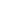 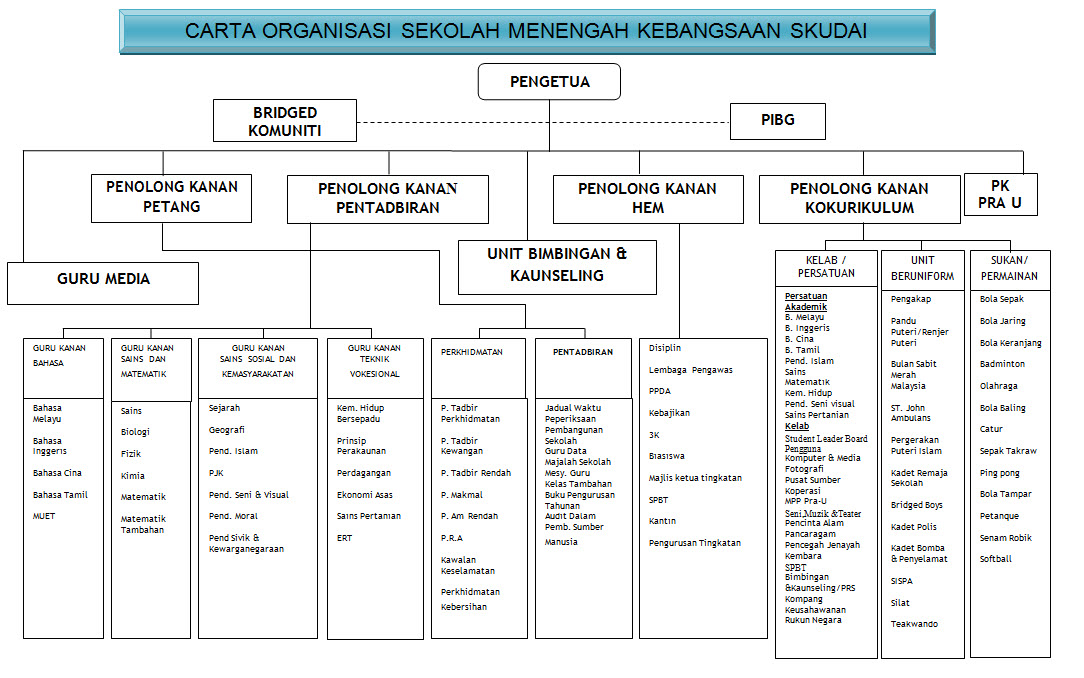 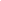 1.2  CARTA ORGANISASI PENTADBIRAN < NAMA SEKOLAH >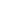 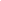 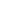 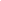 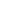 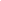 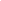 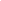 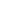 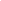 PENGETUAPENGURUSAN ORGANISASIMerancang dan mentadbir pengurusan strategik, pengurusan pengumpulan dan penganalisisan data, pengurusan mesyuarat, pengurusan aduan, pengurusan perhubungan pelanggan, pengurusan program dan pengurusan dokumen dan rekod kerajaan  Merancang dan mengesahkan pelaksanaan Pentaksiran Berasaskan Sekolah Merancang dan meluluskan semua urusan kewangan sekolahMerancang dan meluluskan hal ehwal pentadbiran pejabat merangkumi pengurusan aset dan perolehan Merancang dan meluluskan urusan persekitaran dan kemudahan fizikalMerancang dan meluluskan pelaksanaan pembangunan sumber manusia meliputi latihan personel dan penilaian prestasiMerancang dan meluluskan program lawatan dan hubungan dengan pihak luarPENGURUSAN KURIKULUMMerancang dan memberi khidmat nasihat berhubung pelaksanaan PdPMerancang dan meluluskan program panitia bagi meningkatkan tahap profesionalisme guru dan pencapaian muridMerancang dan meluluskan jadual waktu PdP bagi kelas dan guru supaya PdP dilaksanakan dengan terancang dan berkesanMerancang dan memberi nasihat dalam pelaksanaan pencerapan dan tindakan susulan bagi peningkatan kualiti guruMerancang dan meluluskan pelaksanaan pentaksiran / peperiksaanMerancang dan mengesahkan semakan hasil kerja muridMerancang dan memberi khidmat nasihat bagi pengurusan pusat sumber sekolah.Melaksanakan PdP mengikut pekeliling berkuatkuasaPENGURUSAN HAL EHWAL MURIDMerancang dan meluluskan pelaksanaan program disiplin muridMerancang dan meluluskan perkhidmatan bimbingan dan kunselingMerancang dan meluluskan  pengurusan kesihatan, kebajikan dan keceriaan sekolahMerancang dan meluluskan  pengurusan buku teksMengawal dan mengesahkan pengurusan perkhidmatan keselamatan dan kebersihan bangunan dan kawasanMengawal dan meluluskan pengurusan kantin dan kedai bukuPENGURUSAN KOKURIKULUMMerancang dan mengesahkan Pengurusan Unit Beruniform, Kelab dan Persatuan, Sukan dan PermainanMerancang dan mengesahkan Pengurusan penyertaan murid dalam aktiviti luar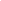 Aktiviti 1: Pengurusan Data	 Aktiviti 1: Pengurusan Data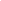 Aktiviti 1: Pengurusan Data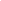 Aktiviti 2: Pengurusan Strategik	 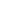 Aktiviti 2: Pengurusan Strategik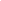 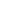 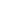 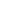 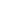 Aktiviti 2: Pengurusan StrategikAktiviti 3: Mengurus Kewangan Sekolah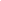 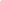 Aktiviti 3  : Mengurus Kewangan Sekolah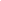 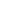    Aktiviti 3: Mengurus Kewangan Sekolah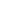 Aktiviti 4 : Pengurusan Aduan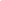 Aktiviti 4 : Pengurusan Aduan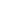 Aktiviti 4 : Pengurusan Aduan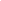 Aktiviti 5: Mengurus infrastruktur dan persekitaran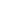 Aktiviti 5: Mengurus infrastruktur dan persekitaran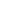 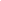 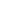 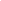   MULAYaTindakan penyelesaian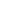 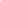 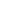 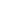 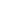 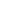 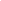 Aktiviti 5: Mengurus infrastruktur dan persekitaran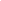 Aktiviti 6: Pengurusan Program / Aktiviti 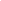 Aktiviti 6 : Pengurusan Program / Aktiviti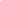 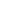 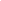 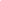 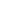 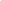 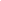 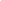 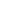 Aktiviti 6 : Pengurusan Program / Aktiviti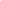 Aktiviti 7: Mengurus jaringan dan hubungan luar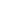 Aktiviti 7: Mengurus jaringan dan hubungan luar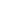 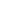 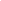 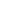   MULAYaTindakan penambahbaikan   Mendapatkan  kelulusanPost Mortem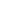 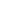 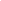 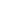 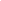 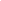 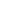 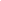 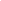 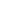 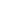 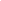 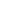 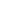 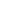 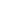 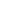 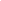 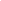 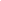 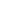 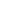 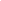 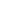 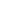 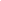 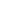 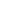 Aktiviti 7 : Mengurus jaringan dan hubungan luarAktiviti  8 : Mengurus Pentadbiran Pejabat - Aset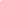 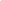 Aktiviti  8 : Mengurus Pentadbiran Pejabat - Aset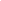 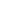  Aktiviti  8 : Mengurus Pentadbiran Pejabat - Aset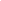 Aktiviti  9 : Mengurus Pentadbiran Pejabat – Perolehan(a) Perolehan Terus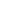 Aktiviti  9 : Mengurus Pentadbiran Pejabat – Perolehan(a) Perolehan Terus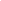 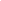 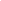 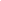 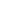 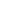 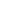 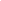 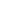 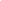 Aktiviti  9: Mengurus Pentadbiran Pejabat – Perolehan(a) Perolehan TerusAktiviti  9 : Mengurus Pentadbiran Pejabat – Perolehan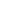 (b)	Perolehan melalui sebut harga (Perolehan bernilai melebihi RM20,000 hingga RM50, 000)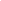 Aktiviti  9 : Mengurus Pentadbiran Pejabat – Perolehan(b)	Perolehan melalui sebut harga (Perolehan bernilai melebihi RM20,000 hingga RM50, 000)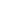 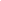 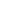 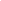 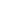 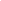 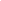 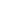 Aktiviti  9 : Mengurus Pentadbiran Pejabat – Perolehan(b)	Perolehan melalui sebut harga (Perolehan bernilai melebihi RM20,000 hingga RM50, 000)Aktiviti  9 : Mengurus Pentadbiran Pejabat – Perolehan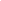 (b)	Perolehan melalui sebut harga (Perolehan bernilai melebihi RM50,000 hingga RM500, 000)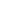 Aktiviti  9 : Mengurus Pentadbiran Pejabat – Perolehan(b)	Perolehan melalui sebut harga (Perolehan bernilai melebihi RM50,000 hingga RM500, 000)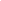 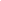 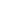 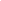 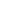 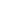 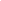 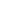 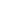 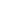 Aktiviti  9 : Mengurus Pentadbiran Pejabat – Perolehan(b)	Perolehan melalui sebut harga (Perolehan bernilai melebihi RM50,000 hingga RM500, 000)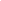 Aktiviti 10 : Pengurusan Perhubungan Pelanggan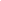 Aktiviti 10 : Pengurusan Perhubungan Pelanggan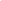 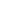 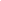 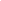 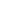 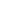 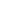 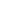 Aktiviti 10 : Pengurusan Perhubungan Pelanggan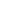 Aktiviti 11 : Pengurusan Mesyuarat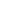 Aktiviti 11 : Pengurusan Mesyuarat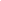 Aktiviti 11 : Pengurusan Mesyuarat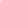 Aktiviti  12 : Mengurus pembangunan sumber manusia                      Latihan PersonelAktiviti  12 : Mengurus pembangunan sumber manusia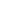                       Latihan Personel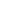 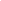 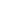 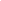 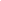 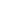 Aktiviti  12 : Pengurusan Pembangunan Manusia Latihan Personel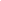 Aktiviti  13: Penilaian PrestasiAktiviti 13 : Penilaian Prestasi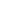 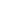 Aktiviti 13 : Penilaian Prestasi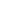 Aktiviti 14 : Pengurusan Pengajaran dan Pembelajaran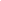 Aktiviti 14 : Pengurusan Pengajaran dan Pembelajaran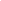 Aktiviti 14 : Pengurusan Pengajaran dan Pembelajaran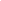 Aktiviti 15 : Pengurusan Panitia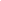 Aktiviti 15 : Pengurusan Panitia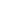 Aktiviti 15 : Pengurusan Panitia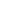 Aktiviti 16: Mengurus Penyediaan Pengurusan Jadual Waktu Induk, Persendirian dan Gantian a) Jadual Waktu Induk dan Persendirian Aktiviti 16 : Mengurus Penyediaan Pengurusan Jadual Waktu Induk, Persendirian dan Gantian 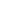 a) Jadual Waktu Induk dan Persendirian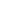 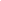 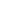 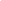 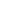 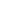 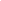 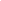 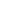 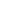 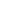 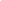 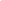 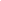 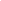 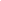 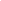 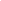 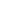 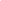 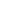 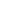 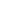 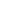 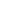 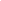 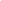 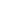 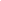 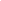 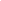 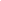 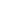 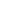 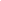 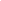 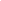 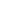 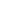 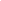 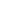 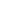 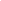 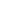 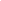 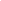  Aktiviti 16 : Mengurus Penyediaan Pengurusan Jadual Waktu Induk, Persendirian dan Gantian 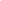 a) Jadual Waktu Induk dan Persendirian Aktiviti 16 : Mengurus Penyediaan Pengurusan Jadual Waktu Induk, Persendirian dan Gantian 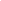 b) Jadual Waktu Guru Ganti Aktiviti 16 : Mengurus Penyediaan Pengurusan Jadual Waktu Induk, Persendirian dan Gantian 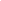 b) Jadual Waktu Guru Ganti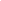 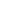 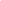 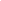 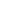 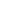 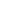 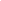 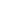 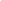 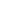 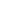 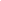 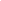 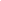 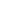 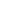 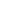 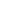 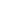 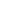 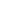 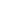 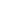 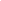 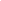 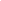 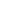 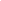 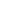 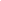 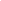 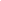 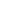 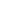 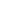 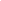 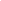 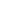 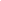 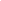  Aktiviti 16 : Mengurus Penyediaan Pengurusan Jadual Waktu Induk, Persendirian dan Gantian 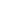 b) Jadual Waktu Guru Ganti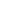 Aktiviti 17 : Mengurus Pencerapan Guru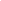 Aktiviti 17 : Mengurus Pencerapan GuruAktiviti 17 : Mengurus Pencerapan Guru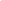 Aktiviti 18 :  Pengurusan Peperiksaan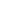 Aktiviti 18 : Pengurusan Peperiksaan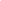 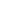 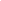 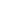 Aktiviti 18 :  Pengurusan Peperiksaan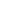 Aktiviti 19 : Pengurusan Pusat Sumber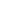 Aktiviti 19 : Pengurusan Pusat Sumber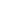 Aktiviti 19: Pengurusan Pusat SumberAktiviti 20 : 	Pengurusan Sumber Hasil Kerja MuridAktiviti 20 : 	Pengurusan Sumber Hasil Kerja Murid 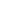 Aktiviti 20 : Pengurusan Sumber Hasil Kerja Murid 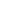 Aktiviti  21 : Mengurus disiplin murid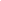 Aktiviti  21 : Mengurus disiplin murid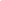 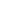 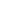 Aktiviti  21 : Mengurus disiplin murid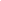 Aktiviti  22 : Mengurus aspek bantuan murid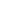 Aktiviti  22 : Mengurus aspek bantuan murid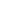 Aktiviti 22 : Mengurus aspek bantuan murid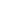 Aktiviti 23  : Mengurus aspek kesihatan 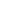 Aktiviti 23 : Mengurus aspek kesihatan 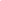 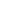 Aktiviti  23 : Mengurus aspek kesihatan Aktiviti 24 : Mengurus Skim Pinjaman Buku Teks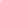 Aktiviti 24 : Mengurus Skim Pinjaman Buku Teks 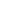 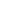 Aktiviti 24 : Mengurus Skim Pinjaman Buku Teks 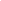 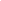 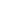 Aktiviti 24 : Mengurus Skim Pinjaman Buku TeksAktiviti 25 : PENGURUSAN PERKHIDMATAN SUMBER LUARAktiviti 25 : PENGURUSAN PERKHIDMATAN SUMBER LUARAktiviti 25 : PENGURUSAN PERKHIDMATAN SUMBER LUAR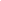 Aktiviti 26 : Pengurusan Pendaftaran Murid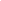 Aktiviti 26 : Pengurusan Pendaftaran Murid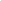 Aktiviti 26 : Pengurusan Pendaftaran Murid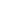 Aktiviti 27 : Pengurusan Pertukaran Murid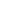 Aktiviti 27 : Pengurusan Pertukaran Murid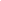 Aktiviti 27 : Pengurusan Pertukaran MuridAktiviti 28 :  Pengurusan Aktiviti  Unit Beruniform / Kelab dan Persatuan / Sukan dan Permainan.   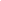 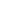 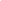 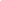 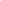 Aktiviti 28 : Pengurusan Aktiviti  Unit Beruniform / Kelab dan Persatuan / Sukan dan Permainan.   Aktiviti 29 :  Lawatan Murid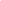 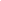 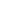 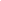 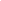 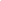 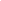 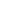 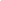 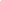 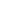 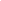 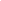 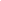 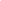 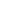 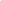 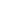 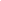 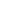 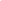 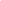 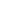 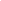 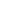 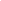 Aktiviti 29 : Pengurusan Lawatan Murid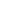 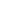 Akta Pendidikan 1996 (Akta 550)Falsafah Pendidikan KebangsaanArahan Pegawai Pengawal 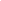 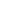 MAKLUMAT UMUMMAKLUMAT UMUMMAKLUMAT UMUMMAKLUMAT UMUMGELARAN JAWATANPengetuaKETUA PERKHIDMATANKetua Pengarah Pelajaran MalaysiaRINGKASAN GELARAN JAWATANPKEDUDUKAN DI WARAN PERJAWATANRujuk waran B63GRED JAWATANDG52BIDANG UTAMAPendidikanGRED JDSUB-BIDANGPengurusanPengoperasianSTATUS JAWATANTetapDISEDIAKAN OLEH< Nama Pengetua>HIRARKI 1 (BAHAGIAN)< nama sekolah>DISEMAK OLEH<Nama Pegawai Penilai 1>
<Jawatan Pegawai Penilai 1>HIRARKI 2 (CAWANGAN/ SEKTOR/UNIT)DILULUSKAN OLEH<Nama Pegawai Penilai 2>
<Jawatan Pegawai Penilai 2>SKIM PERKHIDMATAN Pegawai Perkhidmatan Pendidikan TARIKH DOKUMENTUJUAN PEWUJUDAN JAWATANTUJUAN PEWUJUDAN JAWATANTUJUAN PEWUJUDAN JAWATANTUJUAN PEWUJUDAN JAWATANMerancang dan menetapkan hala tuju pengurusan organisasi, pengurusan kurikulum, pengurusan hal ehwal murid dan pengurusan kokurikulum bagi memastikan peningkatan kualiti sekolah serta kemenjadian murid.Merancang dan menetapkan hala tuju pengurusan organisasi, pengurusan kurikulum, pengurusan hal ehwal murid dan pengurusan kokurikulum bagi memastikan peningkatan kualiti sekolah serta kemenjadian murid.Merancang dan menetapkan hala tuju pengurusan organisasi, pengurusan kurikulum, pengurusan hal ehwal murid dan pengurusan kokurikulum bagi memastikan peningkatan kualiti sekolah serta kemenjadian murid.Merancang dan menetapkan hala tuju pengurusan organisasi, pengurusan kurikulum, pengurusan hal ehwal murid dan pengurusan kokurikulum bagi memastikan peningkatan kualiti sekolah serta kemenjadian murid.AKAUNTABILITITUGAS UTAMAMerancang, merangka dan menetapkan program/ aktiviti pengurusan sekolah yang komprehensif bagi memastikan kualiti sekolah meningkat secara konsisten. Merancang dan mentadbir pengurusan strategik, pengurusan pengumpulan dan penganalisisan data, pengurusan mesyuarat, pengurusan aduan, pengurusan perhubungan pelanggan, pengurusan program dan pengurusan dokumen dan rekod kerajaan  Merancang dan mengesahkan pelaksanaan Pentaksiran Berasaskan Sekolah Merancang dan meluluskan semua urusan kewangan sekolahMerancang dan meluluskan hal ehwal pentadbiran pejabat merangkumi pengurusan aset dan perolehan Merancang dan meluluskan urusan persekitaran dan kemudahan fizikalMerancang dan meluluskan pelaksanaan pembangunan sumber manusia meliputi latihan personel dan penilaian prestasiMerancang dan meluluskan program lawatan dan hubungan dengan pihak luarMerancang dan mentadbir pelaksanaan kurikulum kepada guru bagi memastikan murid menerima pembelajaran berdasarkan dasar kurikulum kebangsaanMerancang dan memberi khidmat nasihat berhubung pelaksanaan PdPMerancang dan meluluskan program panitia bagi meningkatkan tahap profesionalisme guru dan pencapaian muridMerancang dan meluluskan jadual waktu PdP bagi kelas dan guru supaya PdP dilaksanakan dengan terancang dan berkesanMerancang dan memberi nasihat dalam pelaksanaan pencerapan dan tindakan susulan bagi peningkatan kualiti guruMerancang dan meluluskan pelaksanaan pentaksiran / peperiksaanMerancang dan mengesahkan semakan hasil kerja muridMerancang dan memberi khidmat nasihat bagi pengurusan pusat sumber sekolah.Melaksanakan PdP mengikut pekeliling berkuatkuasa.Merancang dan mentadbir pengurusan hal ehwal murid bagi memastikan keselamatan, kebajikan dan kemenjadian murid secara menyeluruhMerancang dan meluluskan pelaksanaan program disiplin muridMerancang dan meluluskan perkhidmatan bimbingan dan kunselingMerancang dan meluluskan  pengurusan kesihatan, kebajikan dan keceriaan sekolahMerancang dan meluluskan  pengurusan buku teksMengawal dan mengesahkan pengurusan perkhidmatan keselamatan dan kebersihan bangunan dan kawasanMengawal dan meluluskan pengurusan kantin dan kedai bukuMerancang dan mentadbir pelaksanaan kokurikulum bagi menyokong kemenjadian murid secara menyeluruh dan seimbang dalam aspek jasmani, emosi, rohani dan intelektualMerancang dan mengesahkan Pengurusan Unit Beruniform, Kelab dan Persatuan, Sukan dan PermainanMerancang dan mengesahkan Pengurusan penyertaan murid dalam aktiviti luarDIMENSIKategori Sekolah : Gred Sekolah: Bilangan Sesi Persekolahan: Bilangan Penolong Kanan: Bilangan Guru : Bilangan AKP: Bilangan Murid: Bilangan Kelas:Kelas PPKI: KELAYAKAN AKADEMIK/IKHTISASIjazah Sarjana Muda Kepujian yang diiktiraf oleh Kerajaan Malaysia daripada institusi pengajian tinggi tempatan atau kelayakan yang diiktiraf setaraf dengannya; danSijil Perguruan / Diploma Pendidikan ATAUIjazah Sarjana Muda Pendidikan yang diiktiraf oleh Kerajaan Malaysia daripada institusi pengajian tinggi tempatan atau kelayakan yang diiktiraf setaraf dengannya; KOMPETENSIMemiliki sekurang-kurangnya Program Sijil Kelayakan Profesional Pemimpin Pendidikan Kebangsaan (NPQEL)Kemahiran kepimpinan Kemahiran merancang dan menganalisisKemahiran membuat keputusan Kemahiran menyelia PENGALAMANBerkhidmat dalam pendidikan sekurang-kurangnya 8 tahunBerada dalam gred 41 sekurang-kurangnya 3 tahunBerada dalam gred 44 sekurang-kurangnya 3 tahunSekurang-kurang 3 tahun berpengalaman dalam pentadbiranPROSES KERJABIL.TANGGUNG JAWABPROSES KERJAPEGAWAI LAIN YANG ADA HUBUNGAN/ DIRUJUKUNDANG-UNDANG, PERATURAN DAN PUNCA KUASAPMengeluarkan arahan untuk mengumpul data yang diperlukanPK(P)PK(P)Mengumpul data dari GAB yang berkaitanGABPK(P)Memasukkan data / menggabungkan data yang dikumpul (sekiranya perlu)GABPMelaksanakan verifikasi dan validasi dataPK(P)/GABPMembuat pengesahan ke atas data yang telah disemak dan dikemaskiniPK(P)/GABPK(P)Menganalisis  data dan menyediakan laporan berdasarkan keperluanGABPK(P)Membentangkan laporan dalam mesyuarat GABPK(P)/GABMembuat tindakan susulan (tindakan pembetulan, pencegahan dan penambahbaikan)  berdasarkan keputusan mesyuarat.PK(P)PK(P)Menyediakan laporan tindakan susulanGABPMembuat pengesahan ke atas laporan yang telah dikemaskiniGPK/GAB/PMAKPRekod dan dokumentasiPCARTA ALIRTANGGUNGJAWAB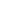 PPK PK PPPK PK PK PK PAKPPROSES KERJATEMPOHMengeluarkan arahan untuk mengumpul data yang diperlukanMengumpul data dari sumber-sumber yang berkaitanMemasukkan data/menggabungkan data yang dikumpul (sekiranya perlu)Melaksanakan verifikasi dan validasi dataMembuat pengesahan ke atas data yang telah disemak dan dikemaskiniMenganalisis  data dan menyediakan laporan berdasarkan keperluanMembentangkan laporan dalam mesyuarat pengurusanMembuat tindakan susulan (tindakan pembetulan, pencegahan dan penambahbaikan)  berdasarkan keputusan mesyuarat.Menyediakan laporan tindakan susulanMembuat pengesahan ke atas laporan yang telah dikemaskiniRekod dan dokumentasiSENARAI SEMAKBIL.TINDAKANTANDA ( / )CATATAN1.Mengeluarkan arahan untuk mengumpul data yang diperlukan2.Mengumpul data dari sumber-sumber yang berkaitan3.Memasukkan data / menggabungkan data yang dikumpul (sekiranya perlu)4.Melaksanakan verifikasi dan validasi data5.Membuat pengesahan ke atas data yang telah disemak dan dikemaskini6.Menganalisis  data dan menyediakan laporan berdasarkan keperluan7.Membentangkan laporan dalam mesyuarat pengurusan8.Membuat tindakan susulan (tindakan pembetulan, pencegahan dan penambahbaikan)  berdasarkan keputusan mesyuarat.9.Menyediakan laporan tindakan susulan10.Membuat pengesahan ke atas laporan yang telah dikemaskini11.Rekod dan dokumentasiBIL.TANGGUNG JAWABPROSES KERJAPEGAWAI LAIN YANG ADA HUBUNGAN/ DIRUJUKUNDANG-UNDANG, PERATURAN DAN PUNCA KUASAPMenubuhkan Jawatan Kuasa Perancangan StrategikPKPEKELILING KEMAJUAN PENTADBIRAN AWAM BILANGAN 2 TAHUN 2005Garis Panduan Bagi Mewujudkan Petunjuk-Petunjuk Prestasi Utama Atau Key Performance Indicators (KPI) dan Melaksanakan Pengukuran Prestasi di Agensi KerajaanPMengenal pasti isu strategik sekolahPKPEKELILING KEMAJUAN PENTADBIRAN AWAM BILANGAN 2 TAHUN 2005Garis Panduan Bagi Mewujudkan Petunjuk-Petunjuk Prestasi Utama Atau Key Performance Indicators (KPI) dan Melaksanakan Pengukuran Prestasi di Agensi KerajaanPMenetapkan matlamat sekolahPKPEKELILING KEMAJUAN PENTADBIRAN AWAM BILANGAN 2 TAHUN 2005Garis Panduan Bagi Mewujudkan Petunjuk-Petunjuk Prestasi Utama Atau Key Performance Indicators (KPI) dan Melaksanakan Pengukuran Prestasi di Agensi KerajaanJawatankuasaAnalisis persekitaran (SWOT) P/ PK/ GABPEKELILING KEMAJUAN PENTADBIRAN AWAM BILANGAN 2 TAHUN 2005Garis Panduan Bagi Mewujudkan Petunjuk-Petunjuk Prestasi Utama Atau Key Performance Indicators (KPI) dan Melaksanakan Pengukuran Prestasi di Agensi KerajaanJawatankuasaPenyediaan Perancangan Strategik, Pelan Taktikal dan Pelan OperasiP/ PK/ GABPEKELILING KEMAJUAN PENTADBIRAN AWAM BILANGAN 2 TAHUN 2005Garis Panduan Bagi Mewujudkan Petunjuk-Petunjuk Prestasi Utama Atau Key Performance Indicators (KPI) dan Melaksanakan Pengukuran Prestasi di Agensi KerajaanPKelulusan Perancangan Strategik, Pelan Taktikal dan Pelan OperasiPKPEKELILING KEMAJUAN PENTADBIRAN AWAM BILANGAN 2 TAHUN 2005Garis Panduan Bagi Mewujudkan Petunjuk-Petunjuk Prestasi Utama Atau Key Performance Indicators (KPI) dan Melaksanakan Pengukuran Prestasi di Agensi KerajaanPK/GABPelaksanaan Pelan OperasiP/ PKPEKELILING KEMAJUAN PENTADBIRAN AWAM BILANGAN 2 TAHUN 2005Garis Panduan Bagi Mewujudkan Petunjuk-Petunjuk Prestasi Utama Atau Key Performance Indicators (KPI) dan Melaksanakan Pengukuran Prestasi di Agensi KerajaanPMelaksanakan kajian semula dan menambah baikPKPEKELILING KEMAJUAN PENTADBIRAN AWAM BILANGAN 2 TAHUN 2005Garis Panduan Bagi Mewujudkan Petunjuk-Petunjuk Prestasi Utama Atau Key Performance Indicators (KPI) dan Melaksanakan Pengukuran Prestasi di Agensi KerajaanJawatankuasaMendokumentasikan Perancangan Strategik.PPEKELILING KEMAJUAN PENTADBIRAN AWAM BILANGAN 2 TAHUN 2005Garis Panduan Bagi Mewujudkan Petunjuk-Petunjuk Prestasi Utama Atau Key Performance Indicators (KPI) dan Melaksanakan Pengukuran Prestasi di Agensi KerajaanBIL.TINDAKANTANDA ( / )CATATAN1.Mengeluarkan surat pelantikan Jawatan kuasaMengenal pasti guru yang akan menguruskan perancangan strategik2.Mengenal pasti isu strategik sekolahSurat arahanPengumpulan data dan laporanBengkel3.Menetapkan matlamat sekolahSurat arahanBengkel4.Analisis persekitaran (SWOT)Faktor membantu pencapaian objektifFaktor menjejas pencapaian objektif5.Menyediakan Perancangan Strategik, Pelan Taktikal dan Pelan OperasiSemakan Perancangan Strategik sedia adaPelan Taktikal yang diterjemah dari Perancangan StrategikOperasi lengkap dari setiap Pelan Taktikal yang merangkumi 5W1H)6.Semakan dan kelulusan Perancangan Strategik, Pelan Taktikal dan Pelan OperasiRekod dan dokumen7.Taklimat pelaksananaan Pelan Taktikal dan Pelan Operasi kepada semua guru dan Anggota Kumpulan SokonganTaklimat/ Bengkel/ ArahanMenubuhkan jawatan kuasa untuk setiap operasi8.Pelaksanaan Pelan OperasiKertas kerja/ Kertas konsep/ Brosur/ RisalahLaporan/ Dokumentasi9.Kajian Semula/ PenambahbaikanSurat arahanData/ Laporan/ Penilaian prestasiKeputusan penambahbaikan10.Rekod dan dokumentasiBILTANGGUNG JAWABPROSES KERJAPEGAWAI LAIN YANG ADA HUBUNGAN/ DIRUJUKUNDANG-UNDANG, PERATURAN DAN PUNCA KUASA1.PMelantik Jawatankuasa Pengurusan Kewangan dan Akaun (JPKA)PPDPerintah AmAkta Acara KewanganArahan PerbendaharaanSurat-surat Pekeliling berkaitan 2.PK(P)Menyedia agihan tugas dan tugas JK dan carta organisasi.PPerintah AmAkta Acara KewanganArahan PerbendaharaanSurat-surat Pekeliling berkaitan 3.PKMenentukan anggaran perbelanjaan tahunanPPerintah AmAkta Acara KewanganArahan PerbendaharaanSurat-surat Pekeliling berkaitan 4.PMengesahkan anggaran perbelanjaan tahunanPPDPerintah AmAkta Acara KewanganArahan PerbendaharaanSurat-surat Pekeliling berkaitan 5.PMelaksanakan Mesyuarat JPKA sekurang-kurang 4 kali setahunPPDPerintah AmAkta Acara KewanganArahan PerbendaharaanSurat-surat Pekeliling berkaitan 6.PPengagihan waran peruntukanPPDPerintah AmAkta Acara KewanganArahan PerbendaharaanSurat-surat Pekeliling berkaitan 7.PK, GKMP, KPMenerima waran peruntukan dan membuat perancangan perbelanjaan melalui mesyuaratPPerintah AmAkta Acara KewanganArahan PerbendaharaanSurat-surat Pekeliling berkaitan 8.PK, GKMP, KPMembuat pembelian berdasarkan keputusan mesyuaratPPerintah AmAkta Acara KewanganArahan PerbendaharaanSurat-surat Pekeliling berkaitan 9.PKMengawal dan menyemak pemberian per kapita (PCG), gaji guru dan staf sokongan, rekod akaun, laporan penyata kewangan dan punca-punca kewangan SUWA dan KerajaanPPerintah AmAkta Acara KewanganArahan PerbendaharaanSurat-surat Pekeliling berkaitan 10.PK, GKMP, KPMenyedia dan membentang laporan prestasi kewangan dalam mesyuarat JPKAPPerintah AmAkta Acara KewanganArahan PerbendaharaanSurat-surat Pekeliling berkaitan 11.GPK, GKMP, KPTindakan susulan jika perluPPerintah AmAkta Acara KewanganArahan PerbendaharaanSurat-surat Pekeliling berkaitan 12.AKPMerekod dokumen ke dalam failPPerintah AmAkta Acara KewanganArahan PerbendaharaanSurat-surat Pekeliling berkaitan TANGGUNG JAWAB PROSES KERJA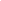 TEMPOH MASA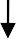 P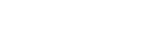 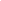 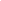 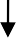 Melantik JPKA                                       60 minitPKPAgihan tugas                                         60 minitPK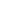 Tentukan perbelanjaan                         390 minitP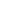 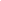 Mengesahkan perbelanjaanPLaksana Mesyuarat JPKA                  180 minitP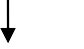 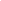       Agih waran                                             60 minitPK, GKMP, KP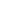 Terima waran dan buat perancanganPK, GKMP, KP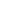 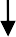 Buat pembelianPK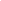 Kawal dan semak kewanganPK, GKMP ,KP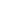 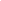 Bentang prestasi kewangan             180 minit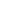 PK, GKMP ,KP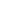 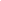 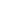 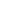 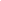 Tindakan susulan jika perlu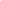 PT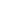 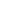 Merekod dokumen ke dalam fail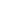 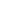 BIL.TINDAKANTANDA ( / )CATATAN1Melantik JPKA2Menyedia agihan tugas dan tugas JK dan carta organisasi.3Menentukan anggaran perbelanjaan tahunan4Mengesahkan anggaran perbelanjaan tahunan5Melaksanakan Mesyuarat JPKA sekurang-kurang 4 kali setahun6Pengagihan waran peruntukan7Menerima waran peruntukan dan membuat perancangan perbelanjaan melalui mesyuarat8Membuat pembelian berdasarkan keputusan mesyuarat9Mengawal dan menyemak pemberian per kapita (PCG), gaji guru dan staf sokongan, rekod akaun, laporan penyata kewangan dan punca-punca kewangan SUWA dan Kerajaan10Menyedia dan membentang laporan prestasi kewangan dalam mesyuarat JPKA11Tindakan susulan jika perlu12Merekod dokumen ke dalam failBIL.TANGGUNG JAWABPROSES KERJAPEGAWAI LAIN YANG ADA HUBUNGAN/ DIRUJUKUNDANG-UNDANG, PERATURAN DAN PUNCA KUASAPK HEMMenerima dan merekod aduanPPMengeluarkan surat akuan terima (SAT) kepada pengadu. PK/GABPMenyalurkan aduan kepada pihak berkaitan. PK/GABPK/GKMP/GABMenjalankan siasatanPPK/GKMP/GABMelaporkan hasil siasatan .PPK/GKMP/GABMenyediakan ulasan. PKPMengesahkan laporanPK/GKMP/GABPK/GKMP/GABMenghantar keputusan siasatan aduan bersama  Borang Maklum Balas kepada pengaduPGKMP/GABMenyediakan analisis aduan setiap bulan dan dilaporkan dalam mesyuarat pengurusanPKGAB/PTRekod dan dokumentasiPTANGGUNGJAWABCARTA ALIRPROSES KERJATEMPOH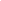 PK HEMMenerima dan merekod aduan60 minitPMengeluarkan surat akuan terima (SAT) kepada pengadu. 30 minitPMenyalurkan aduan kepada pihak berkaitan. 90 minitPK/GKMP/GABMenjalankan siasatan2730 monitiPK/GKMP/GABMelaporkan hasil siasatan .60 minitPK/GKMP/GABMenyediakan ulasan. 120 minitPPK/GKMP/GAB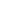 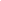 Pengesahan laporanMenghantar keputusan siasatan aduan bersama  Borang Maklum Balas kepada pengadu30 minit390 minitGKMP/GABMenyediakan analisis aduan setiap bulan dan dilaporkan dalam mesyuarat pengurusan300 minitGAB/PTRekod dan dokumentasi60 minitBIL.TINDAKANTANDA (/ )CATATAN1.Menerima dan merekod aduan2.Mengeluarkan surat akuan terima (SAT) kepada pengadu. 3.Menyalurkan aduan kepada pihak berkaitan. 4.Menjalankan siasatan5.Melaporkan hasil siasatan .6.Menyediakan ulasan. 7.Menghantar keputusan siasatan aduan bersama  Borang Maklum Balas kepada pengadu8Menyediakan analisis aduan setiap bulan dan dilaporkan dalam mesyuarat pengurusan9Rekod dan dokumentasiBIL.TANGGUNG JAWABPROSES KERJAPEGAWAI LAIN YANG ADA HUBUNGAN/ DIRUJUKUNDANG-UNDANG, PERATURAN DAN PUNCA KUASAPMelantik Jawatankuasa bagi memastikan infratstruktur dan persekitaran berada dalam keadaan yang baikPKPMemberi arahan melaksanakan pemantauan secara berkalaPK/GKMPPK HEMMenyediakan jadual pemantauanPAJKMelaksanakan pemantauan secara berkalaPK/GKMPAJKSekiranya ada aduan/isu tindakan segera perlu diambil bagi menyelesaikan aduan/isu tersebutPegawai AduanAJKMenyediakan laporan dan dibentangkan dalam mesyuarat pengurusanPK/GKMPPK HEMMembuat tindakan susulan berdasarkan laporan yang telah dibentangkanPK/GKMPAKPRekod dan dokumentasiPK/GKMPBIL.TINDAKANTANDA ( / )CATATAN1.Melantik Jawatankuasa bagi memastikan infratstruktur dan persekitaran berada dalam keadaan yang baik2.Memberi arahan melaksanakan pemantauan secara berkala3.Menyediakan jadual pemantauan4.Melaksanakan pemantauan secara berkala5.Sekiranya ada aduan/isu tindakan segera perlu diambil bagi menyelesaikan aduan/isu tersebut6.Menyediakan laporan dan dibentangkan dalam mesyuarat pengurusan7.Membuat tindakan susulan berdasarkan laporan yang telah dibentangkan8.Rekod dan dokumentasiBIL.TANGGUNG JAWABPROSES KERJAPEGAWAI LAIN YANG ADA HUBUNGAN/ DIRUJUKUNDANG-UNDANG, PERATURAN DAN PUNCA KUASA1.PArahan pelaksanaan programPK(P) / PK Petang2.PK(P)/ PK PetangA. PERANCANGAN Menyediakan kertas kerja/ pelan tindakan yang mempunyai keperluan minimum seperti berikut :Tajuk,  Tarikh, Masa, Tempat Kumpulan Sasaran Objektif KPI (Indikator Output dan Outcome) Implikasi Kewangan (Bajet)Jawatankuasa Program Strategi Pelaksanaan / Jadual / Pengisian Program GKMP 3.PK(P) / PK PetangMenentukan kaedah pemantauan berdasarkan salah satu dari kaedah berikut : Pelaporan Jawatan kuasa InstrumenPengumpulan DataSoal selidikTemu bualSemakan dokumenGKMP 4.PMendapatkan kelulusan daripada PPK(P)/ PK Petang5.PK(P) / PK PetangMelaksanakan mesyuarat / perbincangan jawatan kuasaGAB / AKP6.GABB. PELAKSANAANMelaksanakan program seperti yang telah dirancangGKMP / GAB / AKP7.PK (P)/ PK PetangC. PEMANTAUAN DAN PENGUKURANMelaksanakan pemantauan dan pengukuranPelaksanaan program Pencapaian KPIGKMP / GAB / AKP8.GKMP / GABMenyediakan laporan program setelah program selesai.PK(P) / PK Petang9.PD. KEBERKESANAN Kajian semula; Menjalankan mesyuarat post mortem untuk mengenalpasti kekuatan dan kelemahan pelaksanaan program.PK(P) / PK Petang / GKMP / GAB10.PK (P)/ PK PetangMembuat tindakan susulan berdasarkan keputusan mesyuarat post mortem.GAB11.GABPenilaian prestasi; Melaksanakan penilaian prestasi ke atas kumpulan sasar untuk melihat keberkesanan pelaksanaan program. PK (P)/ PK Petang / GKMP12.PK(P) / PK PetangMembentangkan laporan penilaian prestasi dalam mesyuarat.GKMP / GAB13.GKMP / GABMembuat penambahbaikan berdasarkan keputusan mesyuarat.PK (P)/ PK Petang14.GKMP/ GAB Merekod dan mendokumentasi.P/GPK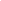 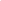 BIL.TINDAKANTANDA ( / )CATATAN1.Menyediakan kertas kerja2.Mendapatkan kelulusan3Melaksanakan program4.Melaksanakan pemantauan pelaksanaan program5.Kajian semula6.Tindakan Susulan7.Membentang laporan dalam mesyuarat 7.Melaksanakan tindakan penambahbaikan8.Merekod dan mendokumentasiBIL.TANGGUNG JAWABPROSES KERJAPEGAWAI LAIN YANG ADA HUBUNGAN/ DIRUJUKUNDANG-UNDANG, PERATURAN DAN PUNCA KUASAP Mengenal pasti agensi-agensi yang dapat berkerjasama dengan pihak sekolahPK/GKMPPMengadakan mesyuarat awal bersama agensi luar / PIBG  untuk membincangkan program yang memberi impak kepada sekolahPIHAK LUARPMemberi arahan  untuk melaksanakan program PKPKMenerima arahan untuk melaksanakan programPGABMenyediakan kertas kerja bagi setiap program yang dirancang PKPKMendapatkan kelulusan kertas kerja daripada PPK/GKMPGABMelaksanakan aktiviti mengikut prosedurPK/GKMPGABMenyediakan laporan setiap aktiviti yang dilaksanakanPK/GKMPPK Mengadakan mesyuarat post mortem bagi mengenal pasti keberkesanan  aktiviti-aktiviti yang telah dilaksanakanPGABRekod dan dokumentasiPK/GKMPBIL.TINDAKANTANDA ( / )CATATAN1.Mengenal pasti agensi-agensi yang dapat berkerjasama dengan pihak sekolah2.Mengadakan mesyuarat awal bersama agensi luar/PIBG  untuk membincangkan program yang memberi impak kepada sekolah3.Memberi arahan  untuk melaksanakan program 4.Menerima arahan untuk melaksanakan program5.Menyediakan kertas kerja bagi setiap program yang dirancang 6.Mendapatkan kelulusan kertas kerja daripada P7.Melaksanakan aktiviti mengikut prosedur8.Menyediakan laporan setiap aktiviti yang dilaksanakan9.Mengadakan mesyuarat post mortem bagi mengenal pasti keberkesanan  aktiviti-aktiviti yang telah dilaksanakan10.Rekod dan dokumentasi 	 BIL.TANGGUNG JAWABPROSES KERJAPEGAWAI LAIN YANG ADA HUBUNGAN/ DIRUJUKUNDANG-UNDANG, PERATURAN DAN PUNCA KUASA1.P Mengurus pelantikan Pegawai Aset, Pegawai Pemeriksa Aset dan Lembaga Pemeriksa Pelupusan.PPD1PEKELILING PERBENDAHARAAN (1PP): Pengurusan Aset2.GABPegawai Penerima Aset menerima aset bersama dokumen lain dan menyemak butiran dalam dokumen.PT1PEKELILING PERBENDAHARAAN (1PP): Pengurusan Aset3.GABMemeriksa, mengira, menimbang, mengukur dan menguji aset seperti dalam senarai bagi memastikan aset menepati spesifikasi. (Pemeriksaan teknikal oleh pegawai bertauliah jika perlu).  P1PEKELILING PERBENDAHARAAN (1PP): Pengurusan Aset4.GABMenyediakan laporan penerimaan jika terdapat perkara yang tidak memenuhi spesifikasi.P1PEKELILING PERBENDAHARAAN (1PP): Pengurusan Aset5.GABDaftar aset dalam tempoh 2 minggu dari tarikh penerimaan. GAB1PEKELILING PERBENDAHARAAN (1PP): Pengurusan Aset6.GABMenyediakan senarai daftar aset (Harta Modal / Aset Alih Bernilai Rendah). PT1PEKELILING PERBENDAHARAAN (1PP): Pengurusan Aset7PTMenanda pengenalan aset (melabel/ mengecat/ mencetak timbul) dengan “Hak Kerajaan Malaysia”GAB1PEKELILING PERBENDAHARAAN (1PP): Pengurusan Aset8GABMenempatkan Aset / Mengemaskini penempatan aset.PT1PEKELILING PERBENDAHARAAN (1PP): Pengurusan Aset9PTMerekod dan mengawal pergerakan aset.GAB1PEKELILING PERBENDAHARAAN (1PP): Pengurusan Aset10GABMengemaskini senarai aset.PT1PEKELILING PERBENDAHARAAN (1PP): Pengurusan Aset11GABMemeriksa kerosakan aset (jika ada).PT1PEKELILING PERBENDAHARAAN (1PP): Pengurusan Aset12PPemeriksaan aset sekurang-kurangnya sekali dalam setahun dan mengemukakan Laporan Pemeriksaan Aset kepada Ketua Jabatan.GAB1PEKELILING PERBENDAHARAAN (1PP): Pengurusan Aset13PMengadakan Mesyuarat JK Pengurusan Aset Alih Kerajaan (JKPAK) sekurang-kurangnya 4 kali setahun atau sekali dalam tempoh tiga (3) bulan.GAB1PEKELILING PERBENDAHARAAN (1PP): Pengurusan Aset14PMengemukakan KEW. PA-10 dan KEW. PA-11 bersama-sama Sijil Tahunan Pemeriksaan Harta Modal Dan Aset Alih Bernilai Rendah KEW. PA-12 kepada Pegawai Pengawal.GAB1PEKELILING PERBENDAHARAAN (1PP): Pengurusan Aset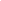 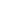 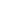 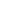 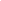 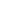 Tempoh Masa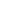 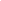 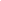 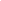 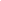 BIL.TINDAKANTANDA ( / )CATATAN1.Mengurus pelantikan Pegawai Aset, Pegawai Pemeriksa Aset dan Lembaga Pemeriksa Pelupusan.Permohonan PelantikanSurat Lantikan2.Pegawai Penerima Aset menerima aset bersama dokumen lain dan menyemak butiran dalam dokumen.Dokumen berkaitanBorang Penerimaan Aset AlihBorang Penolakan Aset Alih3Memeriksa, mengira, menimbang, mengukur dan menguji aset seperti dalam senarai bagi memastikan aset menepati spesifikasi. (Pemeriksaan teknikal oleh pegawai bertauliah jika perlu). Lantikan pegawai penerimaDokumen pemeriksaan penerimaanSurat lantikan teknikal (jika perlu)4.Menyediakan laporan penerimaan jika terdapat perkara yang tidak memenuhi spesifikasi.5.Daftar aset dalam tempoh 2 minggu dari tarikh penerimaan.Dokumen pendaftaranNombor siri pendaftaran aset6.Menyediakan senarai daftar aset (Harta Modal / Aset Alih Bernilai Rendah).Rekod daftar aset7.Menanda pengenalan aset dengan “Hak Kerajaan Malaysia”Tanda pengenalan aset;melabel, ataumengecatcetak timbul8.Menempatkan Aset / Mengemaskini penempatan aset.Dokumen penempatan aset di lokasiPamerkanKemaskini9.Merekod dan mengawal pergerakan aset.Dokumen pergerakan aset10.Mengemaskini senarai aset.Laporan11.Memeriksa kerosakan aset (jika ada).Borang aduan kerosakan12.Pemeriksaan aset sekurang-kurangnya sekali dalam setahun dan mengemukakan Laporan Pemeriksaan Aset kepada Ketua Jabatan.Dokumen Laporan PemeriksanLaporan Tindakan hasil penemuan pemeriksaanSijil Tahunan PemeriksaanBuku Daftar Pemeriksaan Mengejut13.Mengadakan Mesyuarat JK Pengurusan Aset Alih Kerajaan (JKPAK) sekurang-kurangnya 4 kali setahun atau sekali dalam tempoh tiga (3) bulan.Senarai JawatankuasaSurat panggilanSenarai kehadiranMinit mesyuaratMaklum balas mesyuarat14.Mengemukakan KEW. PA-10 dan KEW. PA-11 bersama-sama Sijil Tahunan Pemeriksaan Harta Modal Dan Aset Alih Bernilai Rendah KEW. PA-12 kepada Pegawai Pengawal.BIL.TANGGUNG JAWABPROSES KERJAPEGAWAI LAIN YANG ADA HUBUNGAN/ DIRUJUKUNDANG-UNDANG, PERATURAN DAN PUNCA KUASA1.PT Membuat permohonan perolehan berdasarkan keperluan.GPK/ GPK Petang/ GAB1PEKELILING PERBENDAHARAAN (1PP): Perolehan Kerajaan1PEKELILING PERBENDAHARAAN (1PP): Tadbir Urus Kewangan2.PMeluluskan permohonan perolehan jika peruntukan mencukupi.GPK/ GPK Petang1PEKELILING PERBENDAHARAAN (1PP): Perolehan Kerajaan1PEKELILING PERBENDAHARAAN (1PP): Tadbir Urus Kewangan3.PTMemilih pembekal yang berdaftar dengan organisasi atau pembekal yang berkelayakan jika pembekal berdaftar tidak mempunyai kemampuan membekal perolehan tersebut.P1PEKELILING PERBENDAHARAAN (1PP): Perolehan Kerajaan1PEKELILING PERBENDAHARAAN (1PP): Tadbir Urus Kewangan4.PTMengemukakan permohonan untuk kelulusan.P1PEKELILING PERBENDAHARAAN (1PP): Perolehan Kerajaan1PEKELILING PERBENDAHARAAN (1PP): Tadbir Urus Kewangan5.PTMembuat permohonan melalui sistem.P1PEKELILING PERBENDAHARAAN (1PP): Perolehan Kerajaan1PEKELILING PERBENDAHARAAN (1PP): Tadbir Urus Kewangan6.PTMengeluarkan Pesanan Tempatan/ Inden.P1PEKELILING PERBENDAHARAAN (1PP): Perolehan Kerajaan1PEKELILING PERBENDAHARAAN (1PP): Tadbir Urus Kewangan7.PMenerima dan mengesahkan perolehan bekalan/  perkhidmatan/ kerja.GPK/ GPK Petang/ GAB/ PT1PEKELILING PERBENDAHARAAN (1PP): Perolehan Kerajaan1PEKELILING PERBENDAHARAAN (1PP): Tadbir Urus Kewangan8.PTMemproses pembayaran.P1PEKELILING PERBENDAHARAAN (1PP): Perolehan Kerajaan1PEKELILING PERBENDAHARAAN (1PP): Tadbir Urus Kewangan9.PTMenilai prestasi pembekal.GPK/ GPK Petang/ GAB/1PEKELILING PERBENDAHARAAN (1PP): Perolehan Kerajaan1PEKELILING PERBENDAHARAAN (1PP): Tadbir Urus Kewangan10.PTMenyediakan analisis prestasi pembekal.GPK/ GPK Petang/ GAB/1PEKELILING PERBENDAHARAAN (1PP): Perolehan Kerajaan1PEKELILING PERBENDAHARAAN (1PP): Tadbir Urus Kewangan11.PTMelaporkan  laporan prestasi pembekal.P1PEKELILING PERBENDAHARAAN (1PP): Perolehan Kerajaan1PEKELILING PERBENDAHARAAN (1PP): Tadbir Urus Kewangan12.PTMengemaskini senarai pembekal berdasarkan prestasi  semasa.P1PEKELILING PERBENDAHARAAN (1PP): Perolehan Kerajaan1PEKELILING PERBENDAHARAAN (1PP): Tadbir Urus Kewangan13PTRekod dan dokumentasiP1PEKELILING PERBENDAHARAAN (1PP): Perolehan Kerajaan1PEKELILING PERBENDAHARAAN (1PP): Tadbir Urus KewanganBIL.TINDAKANTANDA ( / )CATATAN1.Membuat permohonan perolehan berdasarkan keperluan.2.Meluluskan permohonan perolehan jika peruntukan mencukupi.3Memilih pembekal yang berdaftar dengan organisasi atau pembekal yang berkelayakan jika pembekal berdaftar tidak mempunyai kemampuan membekal perolehan tersebut.4.Mengemukakan permohonan untuk kelulusan.5.Membuat permohonan melalui sistem.6.Mengeluarkan Pesanan Tempatan/ Inden.7.Menerima dan mengesahkan perolehan bekalan/  perkhidmatan/ kerja.8.Memproses pembayaran.9.Menilai prestasi pembekal.10.Menyediakan analisis prestasi pembekal.11.Melaporkan  laporan prestasi pembekal.12.Mengemaskini senarai pembekal berdasarkan prestasi  semasa.13.Rekod dan dokumentasiBIL.TANGGUNG JAWABPROSES KERJAPEGAWAI LAIN YANG ADA HUBUNGAN/ DIRUJUKUNDANG-UNDANG, PERATURAN DAN PUNCA KUASA1.P Mewujudkan permintaan sebut harga seperti berikut:Menyediakan dokumen sebut harga.Membuat pelawaan sebut harga.Menerima tawaran sebut harga.PPD / JPN1PEKELILING PERBENDAHARAAN (1PP): Perolehan Kerajaan1PEKELILING PERBENDAHARAAN (1PP): Tadbir Urus Kewangan2.PMembuat keputusan pemilihan dan pengesahan sebut harga.GPK / GPK Petang1PEKELILING PERBENDAHARAAN (1PP): Perolehan Kerajaan1PEKELILING PERBENDAHARAAN (1PP): Tadbir Urus Kewangan3.GPK / GPK PetangMemaklumkan keputusan sebut harga kepada pembekal yang berjaya.P1PEKELILING PERBENDAHARAAN (1PP): Perolehan Kerajaan1PEKELILING PERBENDAHARAAN (1PP): Tadbir Urus Kewangan4.PTMengeluarkan Pesanan Tempatan/ Inden/ Dokumen Kontrak.P1PEKELILING PERBENDAHARAAN (1PP): Perolehan Kerajaan1PEKELILING PERBENDAHARAAN (1PP): Tadbir Urus Kewangan5.PMenerima dan mengesahkan perolehan bekalan/ perkhidmatan/ kerja.PT1PEKELILING PERBENDAHARAAN (1PP): Perolehan Kerajaan1PEKELILING PERBENDAHARAAN (1PP): Tadbir Urus Kewangan6.PTMengurus pembayaran.P1PEKELILING PERBENDAHARAAN (1PP): Perolehan Kerajaan1PEKELILING PERBENDAHARAAN (1PP): Tadbir Urus Kewangan7.PTMenilai prestasi pembekal.P1PEKELILING PERBENDAHARAAN (1PP): Perolehan Kerajaan1PEKELILING PERBENDAHARAAN (1PP): Tadbir Urus Kewangan8.PTMenyediakan analisis prestasi pembekal. P1PEKELILING PERBENDAHARAAN (1PP): Perolehan Kerajaan1PEKELILING PERBENDAHARAAN (1PP): Tadbir Urus Kewangan9.PTMelaporkan  laporan prestasi pembekal.P1PEKELILING PERBENDAHARAAN (1PP): Perolehan Kerajaan1PEKELILING PERBENDAHARAAN (1PP): Tadbir Urus Kewangan10.PTMengemaskini senarai pembekal berdasarkan prestasi semasaP1PEKELILING PERBENDAHARAAN (1PP): Perolehan Kerajaan1PEKELILING PERBENDAHARAAN (1PP): Tadbir Urus Kewangan11.PTRekod dan dokumentasiP1PEKELILING PERBENDAHARAAN (1PP): Perolehan Kerajaan1PEKELILING PERBENDAHARAAN (1PP): Tadbir Urus KewanganBIL.TINDAKANTANDA ( / )CATATAN1.Mewujudkan permintaan sebut harga seperti berikut:Menyediakan dokumen sebut harga.Membuat pelawaan sebut harga.Menerima tawaran sebut harga.2.Membuat keputusan pemilihan dan pengesahan sebut harga.Surat lantikan jawatankuasaMinit mesyuarat pemilihan3Memaklumkan keputusan sebut harga kepada pembekal yang berjaya.4.Mengeluarkan Pesanan Tempatan/ Inden/ Dokumen Kontrak.5.Menerima dan mengesahkan perolehan bekalan/ perkhidmatan/ kerja.6.Mengurus pembayaran.7.Menilai prestasi pembekal.8.Menyediakan analisis prestasi pembekal. 9.Melaporkan  laporan prestasi pembekal.10.Mengemaskini senarai pembekal berdasarkan prestasi semasa11.Rekod dan dokumentasiBIL.TANGGUNG JAWABPROSES KERJAPEGAWAI LAIN YANG ADA HUBUNGAN/ DIRUJUKUNDANG-UNDANG, PERATURAN DAN PUNCA KUASA1.PMewujudkan permintaan sebut harga seperti berikut:Menyediakan dokumen sebut harga.Membuat pelawaan sebut harga.Menerima tawaran sebut harga.PPD /JPN1PEKELILING PERBENDAHARAAN (1PP): Perolehan Kerajaan1PEKELILING PERBENDAHARAAN (1PP): Tadbir Urus Kewangan2.PMeluluskan permintaan sebut harga melalui mesyuarat pembukaan sebut harga. Surat lantikan jawatankuasaDokumenPPD / JPN1PEKELILING PERBENDAHARAAN (1PP): Perolehan Kerajaan1PEKELILING PERBENDAHARAAN (1PP): Tadbir Urus Kewangan3.PMendapatkan kelulusan teknikal dan kewangan seperti berikut:perolehan bekalan dan perkhidmatan:penilaian teknikalpenilaian Kewanganperolehan kerja, hanya satu penilaian sahaja dibuat. PPD/ JPN1PEKELILING PERBENDAHARAAN (1PP): Perolehan Kerajaan1PEKELILING PERBENDAHARAAN (1PP): Tadbir Urus Kewangan4.PMembuat keputusan pemilihan dan pengesahan sebut harga. . Surat lantikan jawatankuasaMinit mesyuarat pemilihanPPD/ JPN1PEKELILING PERBENDAHARAAN (1PP): Perolehan Kerajaan1PEKELILING PERBENDAHARAAN (1PP): Tadbir Urus Kewangan5.PMemaklumkan keputusan sebut harga kepada pembida yang berjaya.PPD/ JPN1PEKELILING PERBENDAHARAAN (1PP): Perolehan Kerajaan1PEKELILING PERBENDAHARAAN (1PP): Tadbir Urus Kewangan6.PMengeluarkan Pesanan Tempatan/ Inden/ Dokumen Kontrak.P1PEKELILING PERBENDAHARAAN (1PP): Perolehan Kerajaan1PEKELILING PERBENDAHARAAN (1PP): Tadbir Urus Kewangan7.PMenerima dan mengesahkan perolehan bekalan/ perkhidmatan/ kerja.PPD / JPN1PEKELILING PERBENDAHARAAN (1PP): Perolehan Kerajaan1PEKELILING PERBENDAHARAAN (1PP): Tadbir Urus Kewangan8.PTMengurus pembayaran.P1PEKELILING PERBENDAHARAAN (1PP): Perolehan Kerajaan1PEKELILING PERBENDAHARAAN (1PP): Tadbir Urus Kewangan9.PTMenilai prestasi pembekal.P1PEKELILING PERBENDAHARAAN (1PP): Perolehan Kerajaan1PEKELILING PERBENDAHARAAN (1PP): Tadbir Urus Kewangan10.PTMenyediakan analisis prestasi pembekal. P1PEKELILING PERBENDAHARAAN (1PP): Perolehan Kerajaan1PEKELILING PERBENDAHARAAN (1PP): Tadbir Urus Kewangan11.PTMelaporkan  laporan prestasi pembekal.P1PEKELILING PERBENDAHARAAN (1PP): Perolehan Kerajaan1PEKELILING PERBENDAHARAAN (1PP): Tadbir Urus Kewangan12.PTMengemaskini senarai pembekal berdasarkan prestasi semasaP1PEKELILING PERBENDAHARAAN (1PP): Perolehan Kerajaan1PEKELILING PERBENDAHARAAN (1PP): Tadbir Urus Kewangan13.PTRekod dan dokumentasiP1PEKELILING PERBENDAHARAAN (1PP): Perolehan Kerajaan1PEKELILING PERBENDAHARAAN (1PP): Tadbir Urus KewanganBIL.TINDAKANTANDA ( / )CATATAN1.Mewujudkan permintaan sebut harga seperti berikut:Menyediakan dokumen sebut harga.Membuat pelawaan sebut harga.Menerima tawaran sebut harga.2.Meluluskan permintaan sebut harga melalui mesyuarat pembukaan sebut harga. Surat lantikan jawatankuasaDokumen3Mendapatkan kelulusan teknikal dan kewangan seperti berikut:perolehan bekalan dan perkhidmatan:penilaian teknikalpenilaian Kewanganperolehan kerja, hanya satu penilaian sahaja dibuat. 4.Membuat keputusan pemilihan dan pengesahan sebut harga. . Surat lantikan jawatankuasaMinit mesyuarat pemilihan5.Memaklumkan keputusan sebut harga kepada pembida yang berjaya.6.Mengeluarkan Pesanan Tempatan/ Inden/ Dokumen Kontrak.7.Menerima dan mengesahkan perolehan bekalan/ perkhidmatan/ kerja.8.Mengurus pembayaran.9.Menilai prestasi pembekal.10.Menyediakan analisis prestasi pembekal. 11.Melaporkan  laporan prestasi pembekal.12.Mengemaskini senarai pembekal berdasarkan prestasi semasa13.Rekod dan dokumentasiBIL.TANGGUNG JAWABPROSES KERJAPEGAWAI LAIN YANG ADA HUBUNGAN/ DIRUJUKUNDANG-UNDANG, PERATURAN DAN PUNCA KUASA1.PMAKLUMBALAS PELANGGAN (Luar)Menubuhkan jawatan kuasa pengurusan maklum balas.PK / PK PetangAkta Pendidikan 1996 (Akta 550)Pelan Pembangunan Pendidikan Malaysia 2013 – 2025 Pekeliling Kemajuan Perkhidmatan Awam Bilangan 1 Tahun 2008: Panduan Pengurusan Perhubungan Pelanggan2.PK / PK PetangMenyediakan borang maklum balas pelangganGABAkta Pendidikan 1996 (Akta 550)Pelan Pembangunan Pendidikan Malaysia 2013 – 2025 Pekeliling Kemajuan Perkhidmatan Awam Bilangan 1 Tahun 2008: Panduan Pengurusan Perhubungan Pelanggan3.PMenyediakan Peti Cadangan/ Maklum Balas Pelanggan di tempat yang sesuai dan berkunciGPKAkta Pendidikan 1996 (Akta 550)Pelan Pembangunan Pendidikan Malaysia 2013 – 2025 Pekeliling Kemajuan Perkhidmatan Awam Bilangan 1 Tahun 2008: Panduan Pengurusan Perhubungan Pelanggan4.PK / PK PetangMenyemak dan menganalisis maklum balas pelanggan setiap bulanGABAkta Pendidikan 1996 (Akta 550)Pelan Pembangunan Pendidikan Malaysia 2013 – 2025 Pekeliling Kemajuan Perkhidmatan Awam Bilangan 1 Tahun 2008: Panduan Pengurusan Perhubungan Pelanggan5.PK / PK PetangMembentangkan analisis dalam mesyuarat pengurusan untuk tindakan susulan.PAkta Pendidikan 1996 (Akta 550)Pelan Pembangunan Pendidikan Malaysia 2013 – 2025 Pekeliling Kemajuan Perkhidmatan Awam Bilangan 1 Tahun 2008: Panduan Pengurusan Perhubungan Pelanggan6.PK / PK PetangTAHAP KEPUASAN GURU DAN STAF (Pelanggan Dalam)Menyedia dan mengedar Borang Tahap Kepuasan guru dan Staf  sekurang-kurangnya 1 kali setahun.GABAkta Pendidikan 1996 (Akta 550)Pelan Pembangunan Pendidikan Malaysia 2013 – 2025 Pekeliling Kemajuan Perkhidmatan Awam Bilangan 1 Tahun 2008: Panduan Pengurusan Perhubungan Pelanggan7PK / PK PetangMenyediakan laporan analisis tahap  kepuasan guru dan staf untuk dibentang dalam mesyuarat pengurusanPAkta Pendidikan 1996 (Akta 550)Pelan Pembangunan Pendidikan Malaysia 2013 – 2025 Pekeliling Kemajuan Perkhidmatan Awam Bilangan 1 Tahun 2008: Panduan Pengurusan Perhubungan Pelanggan8PMembuat tindakan pembetulan dan penambahbaikan yang telah diputuskan dalam mesyuarat pengurusanPK / PK PetangAkta Pendidikan 1996 (Akta 550)Pelan Pembangunan Pendidikan Malaysia 2013 – 2025 Pekeliling Kemajuan Perkhidmatan Awam Bilangan 1 Tahun 2008: Panduan Pengurusan Perhubungan Pelanggan9PK / PK PetangMenyerahkan tindakan pembetulan dan penambahbaikan kepada Pihak PengurusanGAB14PK / PetangMerekod dan mendokumentasiGABBIL.TINDAKANTANDA ( / )CATATAN1.MAKLUMBALAS PELANGGANMenubuhkan jawatan kuasa pengurusan maklum balas.Mesyuarat penubuhan jawatan kuasa2.Menyediakan borang maklum balas pelangganMencetak borang maklum balasMengedar dan menempatkan borang berdekatan dengan peti cadangan3Menyediakan Peti Cadangan / Maklum Balas Pelanggan di tempat yang sesuai dan berkunciMenyediakan peti cadangan Meletakkan peti cadangan di tempat yang telah ditetapkanMemastikan kunci pada setiap peti maklum balas4.Menyemak dan menganalisis maklum balas pelanggan setiap bulanMengumpul dan menyatukan borang maklum balasMelaksanakan analisis maklum balas5.Membentangkan analisis dalam mesyuarat pengurusan untuk tindakan susulan.Menyediakan bahan pembentanganMembentangkan laporan kepada P6.TAHAP KEPUASAN GURU DAN STAFMenyedia dan mengedar Borang Tahap Kepuasan guru dan Staf  sekurangkurangnya 1 kali setahun.Mencetak borang maklum balasMengedarkan borang kepada semua guruPengumpulan dan analisis7.Menyediakan laporan analisis tahap  kepuasan guru dan staf untuk dibentang dalam mesyuarat pengurusanMenyediakan bahan pembentanganMembentangkan laporan kepada P8.Membuat tindakan pembetulan dan penambahbaikan yang telah diputuskan dalam mesyuarat pengurusanMengadakan mesyuarat tindakan pembetulanMelaksanakan tindakan pembetulan9.Menyerahkan tindakan pembetulan, pencegahan dan penambahbaikan kepada Pihak Pengurusan10.PENGURUSAN MAKLUM BALAS MURIDMengedarkan instrumen penilaian PdP Guru kepada murid secara rawak (sekurang-kurangnya 3 orang murid bagi 1 kelas yang diajar oleh guru berkenaan)Mencetak borang maklum balasMengedarkan borang kepada murid 11.Mengumpul dan menganalisis data.Mengumpul dan menyatukan borang maklum balasMelaksanakan analisis maklum balas     12.Mengadakan sesi perbincangan profesional dengan guru berdasarkan dapatan analisis maklum balas.13.Membentangkan laporan dalam  mesyuarat pengurusan sekolah14.Merekod dan mendokumentasiBIL.TANGGUNG JAWABPROSES KERJAPEGAWAI LAIN YANG ADA HUBUNGAN/ DIRUJUKUNDANG-UNDANG, PERATURAN DAN PUNCA KUASAPMenentu dan mengeluarkan surat panggilan mesyuarat kepada ahli mesyuarat. GPK/ GABPEKELILING TRANSFORMASI PENTADBIRAN AWAMBIL. 2 TAHUN 2018  MyMESYUARAT - EKOSISTEM PENGURUSAN MESYUARAT  ERA DIGITALAKTA ARKIB NEGARAPPelaksanaan mesyuarat berdasarkan agenda yang ditetapkan GPK/ PK Petang/ GABPEKELILING TRANSFORMASI PENTADBIRAN AWAMBIL. 2 TAHUN 2018  MyMESYUARAT - EKOSISTEM PENGURUSAN MESYUARAT  ERA DIGITALAKTA ARKIB NEGARAGABMencatat minit mesyuarat.PPEKELILING TRANSFORMASI PENTADBIRAN AWAMBIL. 2 TAHUN 2018  MyMESYUARAT - EKOSISTEM PENGURUSAN MESYUARAT  ERA DIGITALAKTA ARKIB NEGARAGABMenyediakan minit mesyuarat.PPEKELILING TRANSFORMASI PENTADBIRAN AWAMBIL. 2 TAHUN 2018  MyMESYUARAT - EKOSISTEM PENGURUSAN MESYUARAT  ERA DIGITALAKTA ARKIB NEGARAGABMengedarkan minit mesyuarat dan borang maklum balas dalam tempoh 7 hari bekerja.GABPEKELILING TRANSFORMASI PENTADBIRAN AWAMBIL. 2 TAHUN 2018  MyMESYUARAT - EKOSISTEM PENGURUSAN MESYUARAT  ERA DIGITALAKTA ARKIB NEGARAPMengambil tindakan hasil keputusan mesyuarat yang telah dipersetujui. GPK/ PK Petang/ GABPEKELILING TRANSFORMASI PENTADBIRAN AWAMBIL. 2 TAHUN 2018  MyMESYUARAT - EKOSISTEM PENGURUSAN MESYUARAT  ERA DIGITALAKTA ARKIB NEGARAGABMengumpul dan menyatukan dapatan maklum balas. GPK/ PK Petang/PEKELILING TRANSFORMASI PENTADBIRAN AWAMBIL. 2 TAHUN 2018  MyMESYUARAT - EKOSISTEM PENGURUSAN MESYUARAT  ERA DIGITALAKTA ARKIB NEGARAGABRekod dan dokumentasiPPEKELILING TRANSFORMASI PENTADBIRAN AWAMBIL. 2 TAHUN 2018  MyMESYUARAT - EKOSISTEM PENGURUSAN MESYUARAT  ERA DIGITALAKTA ARKIB NEGARATANGGUNGJAWABCARTA ALIRPROSES KERJATEMPOH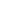 PEdar surat panggilan240 minitPLaksana mesyuarat 360 minitGABCatatan minit mesyuarat.360 minitGABSedia minit mesyuarat.780 minitPEdaran minit dan maklum balas mesyuarat120 minitGABKumpul dan satukan maklum balas390 minitGABMengemaskini Rekod dan Fail.60 minitBIL.TINDAKANTANDA (/ )CATATAN1.Pengedaran Surat panggilan mesyuarat kepada ahli mesyuarat.Agenda, tarikh, masa dan tempat mesyuaratMenentukan kertas kerja/ isu/ program/ laporan (sekiranya ada)2.Pelaksanaan mesyuarat berdasarkan agenda yang ditetapkan Rekod kehadiranPerkara-perkara yang dibincangkanKeputusan-keputusan yang dibuatTindakan-tindakan susulan yang perlu diambil3.Mencatat minit mesyuarat.Catatan minitKeputusan mesyuarat4.Menyediakan minit mesyuarat.DrafSemakan5.Mengedarkan minit mesyuarat dan Borang Maklum balas dalam tempoh 7 hari bekerja.Rekod penghantaran6.Mengambil tindakan hasil keputusan mesyuarat yang telah dipersetujui.Rekod tindakan7.Mengumpul dan menyatukan dapatan maklum balas. 8.Mengemaskini Rekod dan Fail.BIL.TANGGUNG JAWABPROSES KERJAPEGAWAI LAIN YANG ADA HUBUNGAN/ DIRUJUKUNDANG-UNDANG, PERATURAN DAN PUNCA KUASA1.PMengarahkan guru untuk mengisi Borang Matriks Kompetensi guru secara online untuk mengenal pasti keperluan latihan dalam Sistem SPL KPM.2.GPK/SU LADAPMencetak Rumusan Analisis Matriks Kompetensi dalam Sistem SPL KPM3.GPK/ SU LADAPMengkaji keperluan bidang latihan berdasarkan Analisis Keperluan Latihan4.GPK/SU LADAPMenyerahkan cadangan perancangan latihan kepada Pengetua/Guru Besar  untuk kelulusan.5.PMeneliti cadangan dan menentukan jenis latihan yang diperlukan6.GPK/ SU LADAPMenyediakan Jadual Perancangan Latihan dalam takwim sekolah selepas kelulusan Pengetua / Guru Besar.7.PMemberi arahan kepada GPK untuk menguruskan kursus / latihan yang telah diluluskan8.GPK/ SU LADAPMenguruskan latihan (Sebelum , semasa dan selepas)1. Anjuran Dalamani. Menyediakan Surat Jemputanii. Menyediakan Jadual Latihaniii. Menyediakan Senarai Kehadiraniv. Tempahan Tempatv. Mengisi kehadiran kursus secara online dalam sistem SPL KPM9.GABGPK/SU LADAP /GAB
GAB / PENGANJUR2. Anjuran Agensi Luar (sebelum , semasa dan selepas)i. Menyediakan senarai calon dan menghantar senarai tersebut kepada penganjur latihan.ii. Memaklumkan kepada calon untuk menghadiri latihan.iii. Guru Akademik Biasa hendaklah menyediakan minit curai dan diserahkan kepada Pengetua/Guru Besar/ Guru Penolong Kanan selepas latihan untuk disimpan dan tindakan..iv. Mengisi kehadiran kursus secara online dalam sistem SPL KPM.v. Mengumpulkan salinan sijil atau maklumat kehadiran untuk kemas kini Buku Rekod Perkhidmatan10.GPK/SU LADAPMengedar borang penilaian kursus kepada peserta pada hari terakhir kursus untuk menilai keberkesanan pelaksanaan latihan personel11.GAB/ SU LADAPMerekod kehadiran kursus dalam SPL KPMAgensi Yang Mengendalikan Kursus12.SU LADAPMengedarkan dan mengumpul borang keberkesanan program selepas 1  bulan kursus kepada guru untuk melaksana penilaian kendiri.13.SU LADAPRekod dan dokumentasi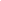 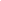 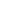 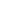 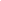 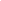 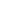 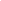 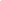 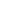 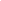 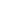 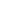 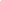 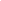 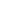 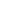 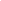 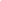 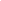 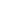 BIL.TINDAKANTANDA ( / )CATATAN1.Mengarahkan guru untuk mengisi Borang Matriks Kompetensi guru secara online untuk mengenal pasti keperluan latihan dalam Sistem eSPLG.2.Mencetak Rumusan Analisis Matriks Kompetensi dalam Sistem eSPLG3Mengkaji keperluan bidang latihan berdasarkan Analisis Keperluan Latihan4.Menyerahkan cadangan perancangan latihan kepada Pengetua/Guru Besar  untuk kelulusan.5.Meneliti cadangan dan menentukan jenis latihan yang diperlukan6.Menyediakan Jadual Perancangan Latihan dalam takwim sekolah selepas kelulusan Pengetua / Guru Besar.7.Memberi arahan kepada GPK untuk menguruskan kursus / latihan yang telah diluluskan8.Menguruskan latihan (Sebelum , semasa dan selepas)1. Anjuran Dalamani. Menyediakan Surat Jemputanii. Menyediakan Jadual Latihaniii. Menyediakan Senarai Kehadiraniv. Tempahan Tempatv. Mengisi kehadiran kursus secara online dalam sistem eSPLG9.2. Anjuran Agensi Luar (sebelum , semasa dan selepas)i. Menyediakan senarai calon dan menghantar senarai tersebut kepada penganjur latihan.ii. Memaklumkan kepada calon untuk menghadiri latihan.iii. Guru Akademik Biasa hendaklah menyediakan minit curai dan diserahkan kepada Pengetua/Guru Besar/ Guru Penolong Kanan selepas latihan untuk disimpan dan tindakan..iv. Mengisi kehadiran kursus secara online dalam sistem eSPLG.v. Mengumpulkan salinan sijil atau maklumat kehadiran untuk kemas kini Buku Rekod Perkhidmatan10.Mengedar borang penilaian kursus kepada peserta pada hari terakhir kursus untuk menilai keberkesanan pelaksanaan latihan personel11.Merekod kehadiran kursus dalam eSPLKPM12.Mengedarkan dan mengumpul borang keberkesanan program selepas 1  bulan kursus kepada guru untuk melaksana penilaian kendiri.13.Rekod dan dokumentasiBIL.TANGGUNG JAWABPROSES KERJAPEGAWAI LAIN YANG ADA HUBUNGAN/ DIRUJUKUNDANG-UNDANG, PERATURAN DAN PUNCA KUASA1.PSEBELUM :Menerima Surat Arahan Pelaksanaan PBPPP daripada KSU/ KPMUrus SetiaFail Am 435 • Daftar TERHAD2.PMengarahkan pendaftaran Fail Pengurusan PBPPP3.PMelantik Jawatankuasa PBPPP organisasi.4.GPK 1/SUMemastikan lantikan Jawatankuasa PBPPP didaftarkan dalam sistem e-PrestasiMelalui Sistem e-Prestasi5.GPK 1/SUMenghantar pelantikan Jawatankuasa PBPPP organisasi untuk pengesahan oleh organsasi yang menyeliaMelalui Sistem e-Prestasi6.GPK 1/SUMemastikan Jawatankuasa PBPPP disahkan oleh organisasi yang menyeliaMelalui Sistem e-Prestasi7.GPK/SUMencetak senarai  nama Jawatankuasa PBPPP organisasi.8.PMengesah dan mengedarkan senarai Jawatankuasa kepada AJK PBPPP9.PMengadakan Mesyuarat Jawatankuasa PBPPP organisasi10.JK PBPPPKEMASKINI MAKLUMAT PPP DAN PENETAPAN PEGAWAI PENILAI (PP)Memastikan maklumat PPP dikemaskini sebelum penetapan/ pertukaran PPSekolah (eOperasi) • Bahagian/ JPN/ PPD (ePrestasi)1111.JK PBPPPMembuat penetapan PP bagi setiap PYD12PMemastikan penetapan dan pelantikan PP1 dan PP2 didaftarkanMelalui Sistem e-Prestasi13.PMemastikan pelantikan PP1 dan PP2 disahkan oleh organisasi yang menyeliaMelalui Sistem e-Prestasi14.JK PBPPPMencetak, mengesah dan mengedarkan senarai PPMelalui Sistem e-Prestasi15.JK PBPPPMemaklumkan kepada PYD pelantikan PP yang akan menilai16.JK PBPPPSenarai PP dan PYD diedarkan17.JK PBPPPTAKLIMAT/ MAKLUMAN PELAKSANAAN PBPPP PERINGKAT ORGANISASIMelaksanakan Taklimat/ Pemakluman PBPPP kepada semua warga baru organisasi.18.Urus SetiaMerekodkan kehadiran peserta Taklimat/ Pemakluman PBPPP19.JK PBPPPSEMASA PENILAIAN : MEMANTAUMemantau pelaksanaan PBPPP di organisasi20.JK PBPPPMengemas kini status PYD yang tak dinilaiMelalui sistem e-Prestasi21.JK PBPPPMemantau pelaksanaan Penilaian Pertama dan Akhir.Melalui sistem e-Prestasi (Laporan Penilaian)
 • Mengikut takwim yang telah ditetapkan22.JK PBPPP & PPMenyerahkan Salinan Rekod Borang Skor PP kepada PYD23.JK PBPPP & PPMenyerahkan Salinan Borang Keberhasilan PP kepada PYD24.JK PBPPPMemantau pelaksanaan penilaian guru baharuMelalui sistem e-Prestasi25.JK PBPPPSEMASA PENILAIAN : PERTUKARANMengemaskini sebarang maklumat pertukaran gred / tempat bertugas / jawatan / PP yang telah bertukar (jika ada)Diminitkan dalam mesyuarat JK dan difailkan • Melalui sistem e-Prestasi dicetak dan difailkan26.JK PBPPPSELEPAS PENILAIAN :Menyemak senarai PYD yang perlu dibuat pelarasan markah (jika ada).• Melalui sistem e-Prestasi  • Jika YA, sila selesaikan perkara 27, 28,2927.JK PBPPPMengadakan Mesyuarat Jawatankuasa PBPPP bagi pelarasan markah akhir PYD yang terlibat.28.P Memasukkan markah akhir PYD yang diselaraskan.Melalui sistem e-Prestasi29.P Menghantar markah akhir PYD yang diselaraskanMelalui sistem e-PrestasiTANGGUNGJAWABCARTA ALIRPROSES KERJATEMPOH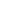 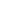 P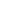 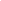 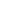 Menerima Surat Arahan Pelaksanaan PBPPP 45 MINITP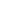 Mengarahkan pendaftaran Fail Pengurusan PBPPP60 MINITP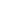 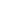 Melantik Jawatankuasa PBPPP 120 MINITGPK 1/SU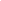 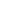 Memastikan lantikan Jawatankuasa PBPPP didaftarkan dalam sistem e-Prestasi390 MINITGPK 1/SU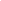 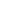 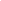 Menghantar pelantikan Jawatankuasa PBPPP organisasi untuk pengesahan oleh organsasi yang menyelia390 MINITGPK 1/ SU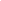 Memastikan Jawatankuasa PBPPP disahkan 120 MINITGPK1/ SU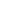 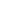 Mencetak senarai  nama Jawatankuasa PBPPP P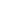 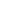 Mengesah dan mengedarkan senarai Jawatankuasa kepada AJK PBPPPP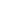 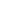 Mengadakan Mesyuarat Jawatankuasa PBPPP JK PBPPP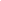 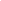 Memastikan maklumat PPP dikemaskini sebelum penetapan/ pertukaran PPJK PBPPP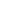 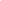 Membuat penetapan PP bagi setiap PYDP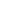 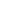 Memastikan penetapan dan pelantikan PP1 dan PP2 didaftarkanP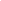 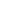 Memastikan pelantikan PP1 dan PP2 disahkan JK PBPPP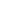 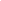 Mencetak, mengesah dan mengedarkan senarai PP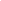 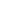 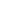 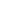 JK PBPPP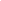 Memaklumkan kepada PYD pelantikan PP yang akan menilaiJK PBPPP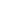 Senarai PP dan PYD diedarkan60 MINITJK PBPPP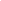 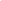 Melaksanakan Taklimat/ Pemakluman PBPPP kepada semua warga baru organisasi.120 MINITUrus Setia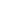 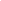 Merekodkan kehadiran peserta Taklimat/ Pemakluman PBPPP390 MINITJK PBPPP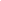 Memantau pelaksanaan PBPPP 390 MINITJK PBPPP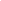 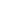 Mengemas kini status PYD yang tak dinilai120 MINITJK PBPPP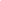 Memantau pelaksanaan Penilaian Pertama dan Akhir.21JK PBPPP & PP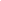 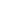 Menyerahkan Salinan Rekod Borang Skor PP kepada PYDJK PBPPP & PP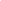 Menyerahkan Salinan Borang Keberhasilan PP kepada PYDJK PBPPP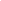 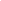 Memantau pelaksanaan penilaian guru baharuJK PBPPP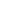 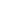 Mengemaskini sebarang maklumat pertukaran gred / tempat bertugas / jawatan / PP yang telah bertukar (jika ada)JK PBPPP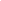 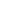 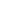 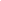 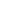 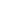 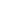 Menyemak senarai PYD yang perlu dibuat pelarasan markah (jika ada).JK PBPPP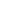 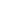 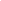 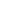 Mengadakan Mesyuarat Jawatankuasa PBPPP bagi pelarasan markah akhir PYD yang terlibat.P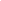 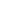 Memasukkan markah akhir PYD yang diselaraskan.P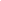 Menghantar markah akhir PYD yang diselaraskanBIL.TINDAKANTANDA ( / )CATATAN1.SEBELUM :Menerima Surat Arahan Pelaksanaan PBPPP daripada KSU/ KPM2.Mengarahkan pendaftaran Fail Pengurusan PBPPP3.Melantik Jawatankuasa PBPPP organisasi.4.Memastikan lantikan Jawatankuasa PBPPP didaftarkan dalam sistem e-Prestasi5.Menghantar pelantikan Jawatankuasa PBPPP organisasi untuk pengesahan oleh organsasi yang menyelia6.Memastikan Jawatankuasa PBPPP disahkan oleh organisasi yang menyelia7.Mencetak Senarai  nama Jawatankuasa PBPPP organisasi.8.Mengesah dan mengedarkan senarai Jawatankuasa kepada AJK PBPPP9.Mengadakan Mesyuarat Jawatankuasa PBPPP organisasi10.KEMASKINI MAKLUMAT PPP DAN PENETAPAN PEGAWAI PENILAI (PP)Memastikan maklumat PPP dikemaskini sebelum penetapan/ pertukaran PP11.Membuat penetapan PP bagi setiap PYD12Memastikan penetapan dan pelantikan PP1 dan PP2 didaftarkan13Memastikan pelantikan PP1 dan PP2 disahkan oleh organisasi yang menyelia14Mencetak, mengesah dan mengedarkan senarai PP15.Memaklumkan kepada PYD pelantikan PP yang akan menilai16.Senarai PP dan PYD diedarkan17.TAKLIMAT/ MAKLUMAN PELAKSANAAN PBPPP PERINGKAT ORGANISASIMelaksanakan Taklimat/ Pemakluman PBPPP kepada semua warga baru organisasi.18.Merekodkan kehadiran peserta Taklimat/ Pemakluman PBPPP19.SEMASA PENILAIAN : MEMANTAUMemantau pelaksanaan PBPPP di organisasi20.Mengemas kini status PYD yang tak dinilai21.Memantau pelaksanaan Penilaian Pertama dan Akhir.22.Menyerahkan Salinan Rekod Borang Skor PP kepada PYD23.Menyerahkan Salinan Borang Keberhasilan PP kepada PYD24.Memantau pelaksanaan penilaian guru baharu25.SEMASA PENILAIAN : PERTUKARANMengemaskini sebarang maklumat pertukaran gred / tempat bertugas / jawatan / PP yang telah bertukar (jika ada)26.SELEPAS PENILAIAN :Menyemak senarai PYD yang perlu dibuat pelarasan markah (jika ada).27.Mengadakan Mesyuarat Jawatankuasa PBPPP bagi pelarasan markah akhir PYD yang terlibat.28.Memasukkan markah akhir PYD yang diselaraskan.29.Menghantar markah akhir PYD yang diselaraskanBIL.TANGGUNG JAWABPROSES KERJAPEGAWAI LAIN YANG ADA HUBUNGAN/ DIRUJUKUNDANG-UNDANG, PERATURAN DAN PUNCA KUASAGABSebelum PdP Menyediakan dokumen-dokumen yang perlu serta disahkan oleh Pentadbir SekolahPGABMenyediakan Rancangan PdP  atau Fail Rekod Persediaan Mengajar iaitu: Sukatan Pelajaran dan Huraian Sukatan Pelajaran Rancangan Pelajaran Tahunan Jadual Waktu Peribadi dan Jadual Waktu Kelas bagi Guru Kelas. Senarai Nama Murid ‘Headcount’ GPKGABMenyediakan Rancangan Pelajaran Harian (KSSR) mengikut format penulisan berdasarkan sekurang-kurangnya:(Rujuk Panitia Mata Pelajaran)Tema/TajukStandard KandunganStandard PembelajaranObjektifAktivitiBBMRefleksi/ImpakGPKGABSemasa PdP Memastikan suasana bilik darjah dalam keadaan kondusif.GPKGABMencatat Buku Laporan Kehadiran dan Disiplin Murid.GPKGABMelaksanakan PdP dan membimbing murid seperti yang telah dirancang dalam Buku Persediaan Mengajar (kecuali jika terdapat perkara yang tidak dapat dielakkan)GPKGABDi dalam Bilik Makmal/Bilik Khas/PJPK: Merekodkan pengambilan peralatan dan bahan yang diperlukan untuk PdP sebelum kelas bermula (jika berkaitan) Merekodkan penggunaan PdP di bilik-bilk khas (jika berkaitan) Merekod pemulangan peralatan yang telah digunakan selepas tamat PdP GPKGABPemeriksaan Latihan dan Tugasan Murid: Memeriksa hasil kerja murid. Memulangkan tugas murid yang telah diperiksa. Memastikan murid membuat pembetulan. Menganalisis hasil pembelajaran Membuat refleksi dan penambahbaikan.GPKTANGGUNGJAWAB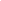 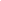 PROSES KERJATEMPOHGABMenyediakan dokumen-dokumen yang perlu serta disahkan oleh Pentadbir Sekolah150 MINITGABMenyediakan Rancangan Mengajar atau Fail Rekod Persediaan Mengajar15 MINITGABMenyediakan Rancangan Pelajaran Harian (KSSR ) mengikut format penulisan15 MINITGABMemastikan suasana bilik darjah dalam keadaan kondusif3 MINITGAB Merekodkan pengambilan dan pemulangan peralatan dan bahan yang diperlukan3 MINITGABMelaksanakan  PdP dan bimbingan GABPemeriksaan Latihan dan Tugasan Murid3 MINITBIL.TINDAKANTANDA ( / )CATATAN1.Menyediakan dokumen-dokumen yang perlu serta disahkan oleh Pentadbir Sekolah2.Menyediakan Rancangan PdP  atau Fail Rekod Persediaan Mengajar iaitu: Sukatan Pelajaran dan Huraian Sukatan Pelajaran Rancangan Pelajaran Tahunan Jadual Waktu Peribadi dan Jadual Waktu Kelas bagi Guru Kelas. Senarai Nama Murid ‘Headcount’ 3.Menyediakan Rancangan Pelajaran Harian (KSSR) mengikut format penulisan berdasarkan sekurang-kurangnya:(Rujuk Panitia Mata Pelajaran)Tema/TajukStandard KandunganStandard PembelajaranObjektifAktivitiBBMRefleksi/Impak4.Memastikan suasana bilik darjah dalam keadaan kondusif.5.Mencatat Buku Laporan Kehadiran dan Disiplin Murid.6Melaksanakan PdP dan membimbing murid seperti yang telah dirancang dalam Buku Persediaan Mengajar (kecuali jika terdapat perkara yang tidak dapat dielakkan)7Di dalam Bilik Makmal/Bilik Khas/PJPK: Merekodkan pengambilan peralatan dan bahan yang diperlukan untuk PdP sebelum kelas bermula (jika berkaitan) Merekodkan penggunaan PdP di bilik-bilk khas (jika berkaitan) Merekod pemulangan peralatan yang telah digunakan selepas tamat PdP 8Pemeriksaan Latihan dan Tugasan Murid: Memeriksa hasil kerja murid. Memulangkan tugas murid yang telah diperiksa. Memastikan murid membuat pembetulan. Menganalisis hasil pembelajaran Membuat refleksi dan penambahbaikan.BIL.TANGGUNG JAWABPROSES KERJAPEGAWAI LAIN YANG ADA HUBUNGAN/ DIRUJUKUNDANG-UNDANG, PERATURAN DAN PUNCA KUASA1PMelantik AJK Kurikulum dan Ketua Panitia bagi semua mata pelajaran. PK/KP2PK/KPMemastikan KP menerima salinan Surat Pekeliling berkaitan KP3PMengendalikan Mesyuarat JKKS dan Panitia sekurang-kurangnya 4 kali setahun PK/KP4GKMP/KPMenjalankan mesyuarat Jawatankuasa panitia mata pelajaran sekurang-kurangnya 4 kali setahun. KP5GKMP/KPMemastikan dokumen berikut disediakan. a) Sukatan Pelajaran dan HSP/DS b) Rancangan Pelajaran Tahunan c) Anggaran perbelanjaan tahunan . KP6AJKMenjalankan aktiviti/program yang diputuskan di dalam mesyuarat dan menyediakan laporan pelaksanaan program. KP7KPT/PTMenerima, menyemak perolehan, merekod dalam buku stok atau inventori dengan kemaskini dari masa ke semasa. KP8KPMemastikan kategori dan Kandungan fail panitia berdasarkan dipatuhi PK9KPPemantauan dan pelaporan PK10KPRekod dan Dokumentasi. PKTANGGUNGJAWABCARTA ALIRPROSES KERJATEMPOH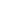 PMelantik AJK Kurikulum dan Ketua Panitia bagi semua mata pelajaran. 60 MINITPK/KPMemastikan KP menerima salinan Surat Pekeliling berkaitan 60 MINITPMengendalikan Mesyuarat JKKS dan Panitia sekurang-kurangnya 4 kali setahun 2730 MINITGKMP/KPMenjalankan mesyuarat Jawatankuasa panitia mata pelajaran sekurang-kurangnya 4 kali setahun. 2730 MINITGKMP/KPMemastikan dokumen berikut disediakan. a) Sukatan Pelajaran dan HSP/DS b) Rancangan Pelajaran Tahunan c) Anggaran perbelanjaan tahunan 120 MINITAJKMenjalankan aktiviti/program yang diputuskan di dalam mesyuarat dan menyediakan laporan pelaksanaan program. 1950 MINITKPT/PTMenerima, menyemak perolehan, merekod dalam buku stok atau inventori dengan kemaskini dari masa ke semasa. 390 MINITKPMemastikan kategori dan Kandungan fail panitia berdasarkan dipatuhi 60 MINITKP Pemantauan dan pelaporan 280 MINITKPRekod dan Dokumentasi. 60 MINITBIL.TINDAKANTANDA (/ )CATATAN1.Melantik AJK Kurikulum dan Ketua Panitia bagi semua mata pelajaran. 2.Memastikan KP menerima salinan Surat Pekeliling berkaitan 3.Mengendalikan Mesyuarat JKKS dan Panitia sekurang-kurangnya 4 kali setahun 4.Menjalankan mesyuarat Jawatankuasa panitia mata pelajaran sekurang-kurangnya 4 kali setahun. 5.Memastikan dokumen berikut disediakan. a) Sukatan Pelajaran dan HSP/DS b) Rancangan Pelajaran Tahunan c) Anggaran perbelanjaan tahunan 6.Menjalankan aktiviti/program yang diputuskan di dalam mesyuarat dan menyediakan laporan pelaksanaan program. 7.Menerima, menyemak perolehan, merekod dalam buku stok atau inventori dengan kemaskini dari masa ke semasa. 8Memastikan kategori dan Kandungan fail panitia berdasarkan dipatuhi 9Pemantauan dan pelaporan 10Rekod dan Dokumentasi. BIL.TANGGUNG JAWABPROSES KERJAPEGAWAI LAIN YANG ADA HUBUNGAN/ DIRUJUKUNDANG-UNDANG, PERATURAN DAN PUNCA KUASAA.JADUAL WAKTU INDUK DAN PERSENDIRIANJADUAL WAKTU INDUK DAN PERSENDIRIANJADUAL WAKTU INDUK DAN PERSENDIRIANJADUAL WAKTU INDUK DAN PERSENDIRIANPMengeluar arahan untuk penyediaan Jadual WaktuPKP/PK PetangPeruntukan masa dalam Jadual Waktu (SPI Bil. 8/1990)Pekeliling Pemberitahuan Undang-Undang Am 531. ( PUA 531)PMelantik Jawatankuasa Jadual Waktu (JKJW)PKP/PK PetangPeruntukan masa dalam Jadual Waktu (SPI Bil. 8/1990)Pekeliling Pemberitahuan Undang-Undang Am 531. ( PUA 531)PKP/PK PetangMengenalpasti mata pelajaran, bilangan kelas, bilangan guru, jawatan dan opsyen serta mematuhi peruntukan masa untuk setiap mata pelajaranGABPeruntukan masa dalam Jadual Waktu (SPI Bil. 8/1990)Pekeliling Pemberitahuan Undang-Undang Am 531. ( PUA 531)PKP/PK Petang/GKMP/GABMematuhi peruntukan masa untuk setiap mata pelajaran:Menetapkan guru mata pelajaranAgihan jumlah minit guru mengajarP/JKJWPeruntukan masa dalam Jadual Waktu (SPI Bil. 8/1990)Pekeliling Pemberitahuan Undang-Undang Am 531. ( PUA 531)PKP/PK Petang/JKJWMenyedia mengesahkan Jadual Waktu Induk, Persendirian dan kelas(sistem /manual)P/JKJWPeruntukan masa dalam Jadual Waktu (SPI Bil. 8/1990)Pekeliling Pemberitahuan Undang-Undang Am 531. ( PUA 531)PMenyemak dan mengesahkan mengesahkan Jadual Waktu Induk, Persendirian dan kelasJKJWPeruntukan masa dalam Jadual Waktu (SPI Bil. 8/1990)Pekeliling Pemberitahuan Undang-Undang Am 531. ( PUA 531)PKP/PK PetangMengedarkan Jadual Waktu Peribadi dan Kelas kepada semua guruJKJW/ AKPPeruntukan masa dalam Jadual Waktu (SPI Bil. 8/1990)Pekeliling Pemberitahuan Undang-Undang Am 531. ( PUA 531)PKP/PK PetangRekod dan dokumentasiJKJWPeruntukan masa dalam Jadual Waktu (SPI Bil. 8/1990)Pekeliling Pemberitahuan Undang-Undang Am 531. ( PUA 531)BIL.TINDAKANTANDA ( / )CATATAN1.Mengeluar arahan untuk penyediaan Jadual WaktuSurat/ Buku Perancangan Tahunan/ Minit mesyuarat2.Melantik Jawatankuasa Jadual Waktu (JKJW)3.Mengenalpasti mata pelajaran, bilangan kelas, bilangan guru, jawatan dan opsyen serta mematuhi peruntukan masa untuk setiap mata pelajaranRekod e-Operasi4.Mematuhi peruntukan masa untuk setiap mata pelajaran:Arahan/ pekeliling terkini5.Menyedia  mengesahkan  Jadual Waktu Induk / Peribadi/ Kelas(sistem /manual)6.Menyemak dan mengesahkan  Jadual Waktu Induk / Peribadi/ Kelas7.Mengedarkan Jadual Waktu Peribadi dan Kelas kepada semua guru8.Menguruskan simpanan rekod dan dokumentasi(sistem /manual)BIL.TANGGUNG JAWABPROSES KERJAPEGAWAI LAIN YANG ADA HUBUNGAN/ DIRUJUKUNDANG-UNDANG, PERATURAN DAN PUNCA KUASAB.JADUAL WAKTU GURU GANTIJADUAL WAKTU GURU GANTIJADUAL WAKTU GURU GANTIJADUAL WAKTU GURU GANTIPMengeluar arahan untuk penyediaan Jadual Waktu Guru GantiPKP/PK PetangPKP/PK PetangMengenal pasti guru yang tidak hadirAKPPKP/PK PetangMenentukan dan menyediakan Jadual Waktu Guru GantiPPMenyemak dan mengesahkan Jadual Waktu Guru GantiPKP/JKJWPKP/PK PetangMengedar dan menerima Akuan Penerimaan Slip Jadual Waktu  Guru GantiAKP/JKJWPKP/PK Petang/JKJWMenyediakan Analisis Guru Ganti setiap bulanPPKP/PK PetangRekod dan dokumentasiJKJWBIL.TINDAKANTANDA ( / )CATATAN1.Mengeluar arahan untuk penyediaan Jadual Waktu.Surat/ Buku Perancangan Tahunan/ Minit mesyuarat2.Mengenal pasti guru yang tidak hadirBuku Daftar Kedatangan/ Perakam Waktu/ Surat panggilan/ Sijil cuti sakit/ Permohonan cuti3.Menentukan dan menyediakan Jadual Waktu Guru GantiRekod guru tidak hadirJadual guru ganti4.Menyemak dan mengesahkan Jadual Waktu Guru GantiKelulusan untuk edaran 5.Mengedar dan menerima Akuan Penerimaan Slip Jadual Waktu  Guru GantiRekod edaranRekod dan akuan penerimaan6.Menyediakan Analisis Guru Ganti setiap bulanDataBentuk laporan7.Menguruskan simpanan rekod dan dokumentasi•	(sistem /manual)BIL.TANGGUNG JAWABPROSES KERJAPEGAWAI LAIN YANG ADA HUBUNGAN/ DIRUJUKUNDANG-UNDANG, PERATURAN DAN PUNCA KUASAPMemaklumkan kepada semua guru tentang pencerapan dalam mesyuarat kurikulum SPI Bil 6/1985, SPI Bil 3/1987, SPI Bil 9/2000, SPI Bil 5 dan 9/2003, SPI Bil 3/1999, SPI Bil 8/2016, SPI Bil 9/2016PMelantik jawatankuasa pencerapan SPI Bil 6/1985, SPI Bil 3/1987, SPI Bil 9/2000, SPI Bil 5 dan 9/2003, SPI Bil 3/1999, SPI Bil 8/2016, SPI Bil 9/2016PPenurunan kuasa pencerapan kepada Guru Penolong Kanan,Guru Kanan Mata Pelajaran, Ketua Panitia dan Guru Cemerlang SPI Bil 6/1985, SPI Bil 3/1987, SPI Bil 9/2000, SPI Bil 5 dan 9/2003, SPI Bil 3/1999, SPI Bil 8/2016, SPI Bil 9/2016PK(P)Memberi taklimat/bimbingan kepada semua guru tentang instrumen pencerapan. (Rubrik Penskoran SKPMg2 Standard 4 ) SPI Bil 6/1985, SPI Bil 3/1987, SPI Bil 9/2000, SPI Bil 5 dan 9/2003, SPI Bil 3/1999, SPI Bil 8/2016, SPI Bil 9/2016PK(P)Menyediakan jadual pencerapan guru dan mengagihkan tugas pencerapan di antara Pengetua/Guru Besar, Guru-Guru Penolong Kanan, Guru Kanan Mata Pelajaran,Guru Cemerlang. .SPI Bil 6/1985, SPI Bil 3/1987, SPI Bil 9/2000, SPI Bil 5 dan 9/2003, SPI Bil 3/1999, SPI Bil 8/2016, SPI Bil 9/2016PK / GKMPMenjalankan proses pencerapan. SPI Bil 6/1985, SPI Bil 3/1987, SPI Bil 9/2000, SPI Bil 5 dan 9/2003, SPI Bil 3/1999, SPI Bil 8/2016, SPI Bil 9/2016PK / GKMPMembincangkan kekuatan dan kelemahan PdP dengan guru yang dicerap. Pencerapan susulan (jika perlu). SPI Bil 6/1985, SPI Bil 3/1987, SPI Bil 9/2000, SPI Bil 5 dan 9/2003, SPI Bil 3/1999, SPI Bil 8/2016, SPI Bil 9/2016PK(P)Menyediakan analisis dan laporan pencerapan SPI Bil 6/1985, SPI Bil 3/1987, SPI Bil 9/2000, SPI Bil 5 dan 9/2003, SPI Bil 3/1999, SPI Bil 8/2016, SPI Bil 9/2016PK(P)Memfailkan dokumen dan rekod pencerapan SPI Bil 6/1985, SPI Bil 3/1987, SPI Bil 9/2000, SPI Bil 5 dan 9/2003, SPI Bil 3/1999, SPI Bil 8/2016, SPI Bil 9/2016TANGGUNGJAWABCARTA ALIRPROSES KERJATEMPOH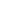 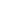 P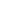 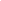 Memaklumkan kepada semua guru tentang pencerapan dalam mesyuarat kurikulum 45 MINITP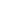 Melantik jawatankuasa pencerapan 60 MINITP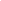 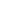 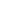 Penurunan kuasa pencerapan kepada Guru Penolong Kanan, Guru Kanan Mata Pelajaran, Ketua Panitia dan Guru Cemerlang 120 MINITPK(P)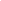 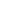 Memberi taklimat/bimbingan kepada semua guru tentang instrumen pencerapan. (Rubrik Penskoran SKPMg2 Standard 4 ) 390 MINITPK(P)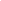 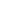 Menyediakan jadual pencerapan guru dan mengagihkan tugas pencerapan di antara Pengetua/Guru Besar, Guru  Penolong Kanan, Guru Kanan Mata Pelajaran,Guru Cemerlang. 390 MINITPK/ GKMP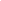 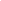 Menjalankan proses pencerapan. 120 MINITPK(P)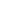 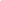 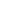 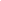 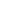 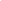 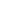 Membincangkan kekuatan dan kelemahan PdP dengan guru yang dicerap. 120 MINIT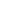 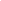 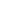 Dapatan perbincangan pencerapan60 MINITPK(P)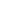 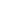 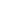 Menyediakan analisis dan laporan pencerapan 240 MINITPK(P)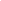 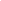 Memfailkan dokumen dan rekod pencerapan 240 MINIT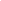 BIL.TINDAKANTANDA (/ )CATATAN1.Memaklumkan kepada semua guru tentang pencerapan dalam mesyuarat kurikulum 2.Melantik jawatankuasa pencerapan 3.Penurunan kuasa pencerapan kepada Guru Penolong Kanan, Guru Kanan Mata Pelajaran, Ketua Panitia dan Guru Cemerlang 4.Memberi taklimat/bimbingan kepada semua guru tentang instrumen pencerapan. (Rubrik Penskoran SKPMg2 Standard 4 )5.Menyediakan jadual pencerapan guru dan mengagihkan tugas pencerapan di antara Pengetua/Guru Besar, Guru Penolong Kanan, Guru Kanan Mata Pelajaran,Guru Cemerlang.6.Menjalankan proses pencerapan. 7.Membincangkan kekuatan dan kelemahan PdP dengan guru yang dicerap. Pencerapan susulan (jika perlu). 8Menyediakan analisis dan laporan pencerapan 9Memfailkan dokumen dan rekod pencerapan BIL.TANGGUNG JAWABPROSES KERJAPEGAWAI LAIN YANG ADA HUBUNGAN/ DIRUJUKUNDANG-UNDANG, PERATURAN DAN PUNCA KUASA1.PMengadakan Mesyuarat Jawatankuasa Peperiksaan pada awal tahun bagi merancang penilaian dan peperiksaan.GPK 2.PK(P)Menyedia dan mengedarkan takwim peperiksaanP/ GAB3.PK(P)A. PENYEDIAAN SOALANMenentukan penyedia/ penggubal soalan dan skema jawapanGAB4.GABMenyediakan draf soalan a) Jadual Spesifikasi Ujian     (JSU)b) Analisis Item/Soalanc) Skema JawapanGKMP5.GKMPMenyemak dan meluluskan JSU, draf soalan dan skema jawapan serta mengadakan perbincangan dengan guru mata pelajaranGAB6.PK(P)Menerima soalan untuk disahkanGKMP7.PAPMencetak soalan yang telah disahkanGPK/KP/Pg8.GKMPMembuat agihan mengikut bilangan murid bagi kelas berkaitan GAB9PK(P)Menerima dan menyimpan kertas-kertas soalan di tempat selamat .GKMP10PK(P)B. PENGENDALIAN     PEPERIKSAANMenyediakan Jadual Pengawasan Peperiksaan dan mendapat pengesahan PP11PK(P)Memastikan susun dan atur meja murid dalam kelas/dewan peperiksaan mengikut susunan dan jarak yang sesuai.GAB12PK(P)Mengedarkan kertas soalan diedar kepada murid pada hari peperiksaan dijalankan13GABMengawasi perjalanan peperiksaan14PK(P)C. PENYEMAKAN KERTAS JAWAPAN Skrip jawapan murid diserahkan kepada guru mata pelajaran setelah peperiksaan selesai untuk diperiksa mengikut skema.GAB15GABMemeriksa skrip jawapan murid, merekod markah dan menyerahkan kepada guru kelas.PK(P)16GABD. LAPORAN MARKAH PEPERIKSAANMasukkan markah dalam Sistem Analisa Peperiksaan Sekolah (SAPS) dan mencetak analisis laporan.PK(P)17Guru KelasMerekod markah dan analisis ke dalam Buku/Kad/Slip Pelaporan murid dan menyerahkan kepada Pengetua/Guru Besar/GPK untuk ditandatangani.PK(P)18Guru KelasMenyerahkan Buku/Kad/Slip Pelaporan murid kepada ibu bapa/penjaga untuk disemak dan ditandangani serta dikembalikan untuk disimpanPK(P)19GKMPE. TINDAKAN SUSULANMembentangkan analisis peperiksaan dalam mesyuarat panitia/ jawatankuasa kurikulumP/ PK(P)20GABMengenalpasti kekuatan dan kelemahan murid untuk pengayaan /pemulihanPK(P) / GKMP21GABMerekod dan mendokumentasiPK(P) / GKMP TANGGUNG JAWABPROSES KERJAPROSES KERJATEMPOH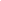 PMengadakan mesyuarat jawatankuasa peperiksaan30 minitPK(P)Menyedia dan mengedarkan takwim peperiksaan30 minitPK(P)Menentukan penggubal soalan dan skema jawapan15 minitGABMenyediakan draf soalan240 minitGKMPMenyemak dan meluluskan draf soalan60 minitPAPMencetak soalan180 minitGKMPMembuat agihan mengikut bilangan murid/ kelas25 minitPK(P)Menerima dan menyimpan kertas soalan15 minitPK(P)Menyediakan jadual pengawasan peperiksaan15 minitPK(P)Penyediaan tempat peperiksaan25 minitPK(P)Mengedarkan kertas peperiksaan15 minitGABMengawasi peperiksaan60 minitPK(P)Menyerah jawapan murid kepada guru untuk diperiksa 10 minitGABMemeriksa skrip jawapan360 minitGABMasukkan markah 30 minitGuru KelasMerekod markah dan analisis30 minitGuru KelasMenyerah laporan kepada ibu bapa/ penjaga25 minitGKMPMembentang analisis peperiksaan15 minitGABPemulihan / pengayaan35 minitGABMerekod dan mendokumentasi15 minitBIL.TINDAKANTANDA ( / )CATATAN1.Mengadakan Mesyuarat Jawatankuasa Peperiksaan pada awal tahun bagi merancang penilaian dan peperiksaan.2.Menyedia dan mengedarkan takwim peperiksaan3A. PENYEDIAAN SOALANMenentukan penyedia/ penggubal soalan dan skema jawapan4.Menyediakan draf soalan a) Jadual Spesifikasi Ujian     (JSU)b) Analisis Item/Soalanc) Skema Jawapan5.Menyemak dan meluluskan JSU, draf soalan dan skema jawapan serta mengadakan perbincangan dengan guru mata pelajaran6.Menerima soalan untuk disahkan7.Mencetak soalan yang telah disahkan8.Membuat agihan mengikut bilangan murid bagi kelas berkaitan 9Menerima dan menyimpan kertas-kertas soalan di tempat selamat .10.B. PENGENDALIAN     PEPERIKSAANMenyediakan Jadual Pengawasan Peperiksaan dan mendapat pengesahan P11.Memastikan susun dan atur meja murid dalam kelas/dewan peperiksaan mengikut susunan dan jarak yang sesuai.12.Mengedarkan kertas soalan diedar kepada murid pada hari peperiksaan dijalankan13.Mengawasi perjalanan peperiksaan14.C. PENYEMAKAN KERTAS JAWAPAN Skrip jawapan murid diserahkan kepada guru mata pelajaran setelah peperiksaan selesai untuk diperiksa mengikut skema.15Memeriksa skrip jawapan murid, merekod markah dan menyerahkan kepada guru kelas.16D. LAPORAN MARKAH PEPERIKSAANMasukkan markah dalam Sistem Analisa Peperiksaan Sekolah (SAPS) dan mencetak analisis laporan.17Merekod markah dan analisis ke dalam Buku/Kad/Slip Pelaporan murid dan menyerahkan kepada Pengetua/Guru Besar/GPK untuk ditandatangani.18Menyerahkan Buku/Kad/Slip Pelaporan murid kepada ibu bapa/penjaga untuk disemak dan ditandangani serta dikembalikan untuk disimpan19E. TINDAKAN SUSULANMembentangkan analisis peperiksaan dalam mesyuarat panitia/ jawatankuasa kurikulum20Mengenalpasti kekuatan dan kelemahan murid untuk pengayaan /pemulihan21Merekod dan mendokumentasiBIL.TANGGUNG JAWABPROSES KERJAPEGAWAI LAIN YANG ADA HUBUNGAN/ DIRUJUKUNDANG-UNDANG, PERATURAN DAN PUNCA KUASA1.PPINJAMAN BUKU DI PUSAT SUMBERMembuat ketetapan berkaitan pengurusan pusat sumberGPK/GPMAkta Pendidikan 1996 (Akta 550)Pelan Pembangunan Pendidikan Malaysia 2013 – 2025 2.GPK/GPMMenyediakan Peraturan Pinjaman dan Pemulangan  Buku di Pusat Sumber.PAkta Pendidikan 1996 (Akta 550)Pelan Pembangunan Pendidikan Malaysia 2013 – 2025 3.GPMMemastikan kad pinjaman/kad pintar diedarkan  kepada murid.P/GPKAkta Pendidikan 1996 (Akta 550)Pelan Pembangunan Pendidikan Malaysia 2013 – 2025 4.GPMMenyemak status pinjaman buku daripada perisian sistem automasi atau rekod pinjamanP/GPKAkta Pendidikan 1996 (Akta 550)Pelan Pembangunan Pendidikan Malaysia 2013 – 2025 5.GPMMerekod butiran pinjamanP/GPKAkta Pendidikan 1996 (Akta 550)Pelan Pembangunan Pendidikan Malaysia 2013 – 2025 6.GPMMencatat tarikh pemulangan buku pada slip pinjaman di buku yang dipinjamP/GPKAkta Pendidikan 1996 (Akta 550)Pelan Pembangunan Pendidikan Malaysia 2013 – 2025 7GPMPEMULANGAN BUKU DI PUSAT SUMBERMenyemak tarikh pemulangan buku.P/GPKAkta Pendidikan 1996 (Akta 550)Pelan Pembangunan Pendidikan Malaysia 2013 – 2025 8GPMMemastikan buku yang dipulangkan dalam keadaan baik. Jika rosak, pembantu Pengawas akan baiki dan jika hilang, peminjam akan didendaP/GPKAkta Pendidikan 1996 (Akta 550)Pelan Pembangunan Pendidikan Malaysia 2013 – 2025 9GPMMenghantar surat peringatan  kepada peminjam yang tidak memulangkan buku seminggu selepas tarikh yang   ditetapkan dengan cara;Memaparkan nama peminjam terlibat di papan kenyataanPengawa Pusat Sumber akan mengesan peminjam di sekolah dan mereka mesti memulangkan buku pinjaman dalam masa seminggu.Surat peringatan dikeluarkanP/GPK10GPMMengambil tindakan terhadap peminjam yang melanggar peraturan peminjamanP/GPK11GPMMembuat analisis jumlah murid yang membuat pinjaman buku di Pusat Sumber Sekolah 6 bulan  sekaliP/GPK12GPMPROGRAM-PROGRAM PUSAT SUMBER (Rujuk Pengurusan Program)Menentukan program dan menyediakan kertas kerja aktiviti yang hendak dilaksanakan.P/GPK13GPMMemberi taklimat tentang pelaksanaan programP/GPK14GPMMenganjurkan program peringkat sekolah dan memastikan program berjalan lancar.P/GPK15GPMMenyediakan data dan laporan program yang dijalankanP/GPK16GPM/PTMerekod dan mendokumentasiP/GPK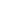 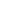 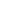 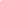 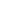 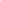 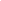 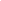 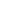 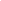 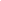 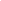 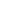 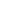 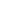 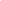 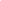 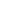 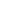 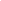 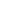 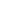 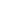 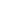 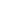 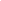 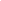 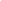 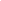 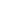 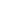 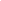 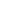 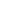 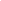 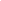 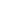 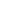 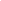 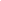 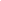 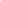 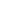 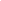 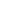 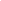 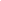 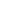 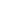 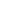 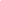 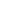 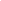 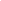 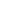 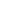 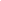 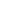 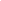 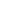 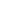 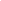 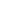 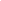 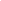 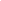 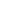 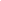 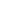 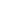 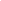 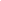 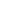 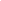 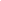 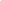 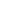 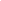 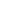 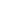 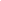 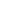 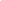 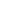 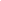 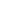 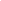 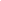 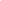 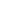 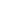 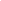 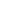 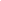 BIL.TINDAKANTANDA ( / )CATATAN1.PINJAMAN BUKU DI PUSAT SUMBERMembuat ketetapan berkaitan pengurusan pusat sumber2.Menyediakan Peraturan Pinjaman dan Pemulangan  Buku di Pusat Sumber.3Memastikan kad pinjaman/kad pintar diedarkan  kepada murid.4.Menyemak status pinjaman buku daripada perisian sistem automasi atau rekod pinjaman5.Merekod butiran pinjaman6.Mencatat tarikh pemulangan buku pada slip pinjaman di buku yang dipinjam7.PEMULANGAN BUKU DI PUSAT SUMBERMenyemak tarikh pemulangan buku.7.Memastikan buku yang dipulangkan dalam keadaan baik. Jika rosak, pembantu Pengawas akan baiki dan jika hilang, peminjam akan didenda8.Menghantar surat peringatan  kepada peminjam yang tidak memulangkan buku seminggu selepas tarikh yang   ditetapkan;Memaparkan nama peminjam terlibat di papan kenyataan untuk tempoh semingguPengawas Pusat Sumber akan mengesan peminjam di sekolah dan mereka mesti memulangkan buku pinjaman dalam masa seminggu. Selepas tarikh tersebut surat peringatan akan dikeluarkan9.Mengambil tindakan terhadap peminjam yang melanggar peraturan peminjaman10.Membuat analisis jumlah murid yang membuat pinjaman buku di Pusat Sumber Sekolah 6 bulan  sekali11.PROGRAM-PROGRAM PUSAT SUMBER (Rujuk Pengurusan Program)Menentukan program dan menyediakan kertas kerja aktiviti yang hendak dilaksanakan.13.Memberi taklimat tentang pelaksanaan program14.Menganjurkan program peringkat sekolah dan memastikan program berjalan lancar.15.Menyediakan data dan laporan program yang dijalankan16.Merekod dan mendokumentasiPROSES KERJABIL.TANGGUNG JAWABPROSES KERJAPEGAWAI LAIN YANG ADA HUBUNGAN/ DIRUJUKUNDANG-UNDANG, PERATURAN DAN PUNCA KUASA1.PMengeluarkan arahan pelaksanaan semakan hasil kerja murid kepada semua guruGPK/GK/GP/GAB2.GABMelaksanakan semakan terhadap hasil kerja muridGPK/GK/GP/GAB3.GABMemberikan ulasan yang membina terhadap hasil kerja murid yang disemakGPK/GK/GP/GAB4.GABMengarahkan murid membuat pembetulan bagi latihan bertulis yang salahGPK/GK/GP/GAB5.GABMenyenaraikan hasil markah murid mengikut kategori pencapaianGPK/GK/GP/GAB6.GABMenyerahkan senarai hasil markah semakan kerja murid kepada pentadbirGPK7.PKMenerima dan mengesahkan senarai hasil markah semakan kerja muridGPK/GK8.PK(P)Menganalisis rekodGK9.PK(P)Mengenalpasti dan membentangkan kekuatan dan kelemahan semakan Hasil Kerja MuridGAB10.GABMelaksanakan tindakan  penambahbaikan hasil dapatanGPK/GK11.PK(P)Menyediakan laporan penuhGK12.PMengesahkan laporan GPK13.PTMerekod dan mendokumentasiP/GPK/GKCARTA ALIRTANGGUNGJAWABPGABGABGAbGABGABPK(P)PK(P)PK(P)GABPK(P)PPTPROSES KERJATEMPOHMengeluarkan arahan pelaksanaan semakan hasil kerja murid kepada semua guruMelaksanakan semakan terhadap hasil kerja muridMemberikan ulasan yang membina terhadap hasil kerja murid yang disemakMengarahkan murid membuat pembetulan bagi latihan bertulis yang salahMenyenaraikan hasil markah murid mengikut kategori pencapaianMenyerahkan senarai hasil markah semakan kerja murid kepada pentadbirMenerima dan mengesahkan senarai hasil markah semakan kerja muridMenganalisis rekodMengenalpasti dan membentangkan kekuatan dan kelemahan semakan Hasil Kerja MuridMelaksanakan tindakan  penambahbaikan hasil dapatanMenyediakan laporan penuhMengesahkan laporan Merekod dan mendokumentasiSENARAI SEMAKBIL.TINDAKANTANDA ( / )CATATAN1.Mengeluarkan arahan pelaksanaan semakan hasil kerja murid kepada semua guru2.Melaksanakan semakan terhadap hasil kerja murid3.Memberikan ulasan yang membina terhadap hasil kerja murid yang disemak4.Mengarahkan murid membuat pembetulan bagi latihan bertulis yang salah5.Menyenaraikan hasil markah murid mengikut kategori pencapaian6.Menyerahkan senarai hasil markah semakan kerja murid kepada pentadbir7.Menerima dan mengesahkan senarai hasil markah semakan kerja murid8.Menganalisis rekod9.Mengenalpasti dan membentangkan kekuatan dan kelemahan semakan Hasil Kerja Murid10.Melaksanakan tindakan  penambahbaikan hasil dapatan11.Menyediakan laporan penuh12.Mengesahkan laporan 13.Merekod dan mendokumentasiBIL.TANGGUNG JAWABPROSES KERJAPEGAWAI LAIN YANG ADA HUBUNGAN/ DIRUJUKUNDANG-UNDANG, PERATURAN DAN PUNCA KUASA1.P Melantik guru disiplin (dalam kalangan GAB) sekolah PK HEM2.PMengadakan mesyuarat Pengurusan DisiplinPK HEM3.PK HEMMenyenaraikan kesalahan disiplin sekolah:JenayahBuliRokokPonteng sekolahLucahKurang sopanTingkah laku musnahKelakuan nakalTidak patuh masaKekemasan diriPK HEM4.GABMemantau dan pemeriksaan bagi pencegahan disiplin sekolah.PK HEM5.PK HEMMerekod kes-kes disiplin dalam sistem PK HEM6.PK HEMMenganalisis kes-kes disiplin7PK HEMMengambil tindakan berdasarkan prosedur ditetapkan bagi kes-kes disiplin.sekolah sepertimana garis panduan yang berkuatkuasa 8PK HEMMelaporkan kes-kes disiplin sekolah sepertimana garis panduan yang berkuatkuasa.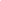 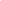 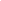 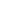 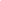 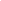 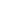 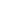 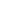 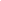 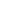 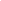 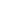 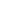 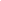 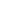 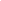 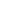 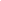 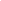 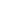 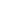 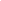 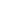 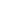 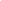 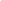 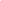 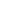 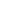 BIL.TINDAKANTANDA ( / )CATATAN1.Melantik guru disiplin sekolah 2.Mengadakan mesyuarat Pengurusan disiplin3Menyenaraikan kesalahan disiplin sekolah:4.Memantau dan melaksanakan pemeriksaan bagi pencegahan disiplin sekolah.5.Merekod kes-kes disiplin dalam sistem SSDM6.Menganalisis kes-kes disiplin7.Mengambil tindakan berdasarkan prosedur ditetapkan bagi kes-kes disiplin.sekolah sepertimana garis panduan yang berkuatkuasa Merujuk kepada buku peraturan disiplin sekolah8.Melaporkan kes-kes disiplin sekolah sepertimana garis panduan yang berkuatkuasa.BIL.TANGGUNG JAWABPROSES KERJAPEGAWAI LAIN YANG ADA HUBUNGAN/ DIRUJUKUNDANG-UNDANG, PERATURAN DAN PUNCA KUASA1.P Mengarahkan pelaksanaan pengurusan bantuanPKHEM2.PK HEMMenubuhkan dan melantik jawatankuasa bantuanPK HEM3.PK HEMMembuat makluman kepada ibubapa dan murid tentang bantuan4.PK HEMMenguruskan permohonan bantuan secara manual atau atas atas talian5.PMemperakukan murid yang layak menerima bantuan dalam mesyuarat panel6.PK HEMMenyediakan senarai murid yang layak bantuan7.PMengesahkan senarai nama murid yang layak menerima bantuan8.PK HEMMenghantar senarai nama murid layak bantuan kepada JPN/ PPD9.PK HEMMemastikan murid mendapat bantuan kebajikan10.PK HEMMenyediakan analisis dan laporan penerimaan bantuan11.PK HEMMembuat pelaporan12.PK HEMPerekodan dan pembuatanTANGGUNG JAWAB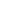 PROSES KERJATEMPOH MASAP 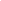 Keluar arahan pelaksanaanPK HEM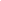 Tubuh dan lantik jawatankuasa bantuanPK HEM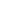 Maklum kepada ibubapa dan murid tentang bantuanPK HEM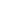 Uruskan permohonanP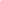 Peraku murid layak dalam mesyuarat panelPK HEM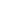 Sedia senarai murid yang layak bantuanP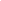 Sahkan senarai nama murid yang layak PK HEM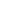 Menghantar senarai nama murid layak bantuan kepada JPN/ PPDPK HEM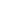 Memastikan murid mendapat bantuan kebajikanPK HEM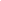 Menyediakan analisis dan laporan penerimaan bantuanPK HEM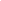 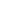 Membuat pelaporanPK HEM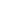 Perekodan dan pembuatanBIL.TINDAKANTANDA ( / )CATATAN1.Mengarahkan pelaksanaan pengurusan bantuan2.Menubuhkan dan melantik jawatankuasa bantuan3Membuat makluman kepada ibubapa dan murid tentang bantuan4.Menguruskan permohonan bantuan secara manual atau atas atas talian5.Memperakukan murid yang layak menerima bantuan dalam mesyuarat panel6Menyediakan senarai murid yang layak bantuan7Mengesahkan senarai nama murid yang layak menerima bantuan8Menghantar senarai nama murid layak bantuan kepada JPN/ PPD9Memastikan murid mendapat bantuan kebajikan10Menyediakan analisis dan laporan penerimaan bantuan11Membuat pelaporan12Perekodan dan pembuatanBIL.TANGGUNG JAWABPROSES KERJAPEGAWAI LAIN YANG ADA HUBUNGAN/ DIRUJUKUNDANG-UNDANG, PERATURAN DAN PUNCA KUASA1.P Mengarahkan pelaksanaan aktiviti kesihatan muridPKHEM2.PMenubuhkan dan melantik jawatankuasa Guru3.PK HEMMerancang pelaksanaan aktiviti kesihatan muridGuru4.GuruMelaksanakan aktiviti kesihatan muridPK HEM5.PK HEMMemantau aktiviti kesihatan muridGuru6.GuruMembuat analisis dan pelaporan aktivitiGuru7.PK HEMMembuat pelaporan aktivitiGuru8.GuruPerekodan dan pendokumentasianGuruTANGGUNG JAWAB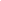 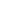 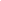 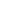 PROSES KERJATEMPOH MASAP 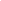 Mengarahkan pelaksanaan aktiviti kesihatan muridP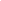 Menubuhkan dan melantik jawatankuasa PK HEM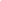 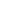 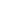 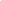 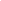 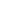 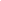 Merancang pelaksanaan aktiviti kesihatan muridGuru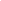 Melaksanakan aktiviti kesihatan muridPK HEM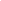 Memantau aktiviti kesihatan muridGuru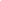 Membuat analisis dan pelaporan aktivitiPK HEM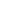 Membuat pelaporan aktivitiGuru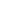 Perekodan dan pendokumentasianBIL.TINDAKANTANDA ( / )CATATAN1.Mengarahkan pelaksanaan aktiviti kesihatan murid2.Menubuhkan dan melantik jawatankuasa 3Merancang pelaksanaan aktiviti kesihatan murid4.Melaksanakan aktiviti kesihatan murid5.Memantau aktiviti kesihatan murid6Membuat analisis dan pelaporan aktiviti7.Membuat pelaporan aktiviti8.Perekodan dan pendokumentasianBIL.TANGGUNG JAWABPROSES KERJAPEGAWAI LAIN YANG ADA HUBUNGAN/ DIRUJUKUNDANG-UNDANG, PERATURAN DAN PUNCA KUASA1.PPINJAMAN BUKU TEKSMengeluarkan arahan untuk tindakan SPBT yang selanjutnya setelah menerima Borang Maklumat Murid (BMM) GPK Hem/Guru SPBT/Guru KelasAkta Pendidikan 1996 (Akta 550)Pelan Pembangunan Pendidikan Malaysia 2013 – 20252.PK HEMMenerima arahan serta menyelaras percetakan BMMGuru SPBT/Guru KelasAkta Pendidikan 1996 (Akta 550)Pelan Pembangunan Pendidikan Malaysia 2013 – 20253.Guru SPBT/Guru KelasMengedarkan Borang BMM kepada murid / warisGPK HemAkta Pendidikan 1996 (Akta 550)Pelan Pembangunan Pendidikan Malaysia 2013 – 20254.Guru KelasMengumpul  Borang BMM yang telah dilengkapkan  murid / warisGPK Hem/Guru SPBTAkta Pendidikan 1996 (Akta 550)Pelan Pembangunan Pendidikan Malaysia 2013 – 20255.Guru KelasMembuat semakan BMM dan dokumen sokongan dan menyediakan enrolmen yang layakGPK Hem/Guru SPBTAkta Pendidikan 1996 (Akta 550)Pelan Pembangunan Pendidikan Malaysia 2013 – 20256.PMengadakan mesyuarat jawatankuasa SPBT untuk meluluskan murid yang layak menerima SPBTGuru KelasAkta Pendidikan 1996 (Akta 550)Pelan Pembangunan Pendidikan Malaysia 2013 – 20257Guru SPBT / Guru KelasMemaklumkan murid / waris tentang kelulusan permohanan SPBTGPK HemAkta Pendidikan 1996 (Akta 550)Pelan Pembangunan Pendidikan Malaysia 2013 – 20258Guru SPBTMenyediakan rumusan enrolmen murid yang layakGPK Hem / Guru KelasAkta Pendidikan 1996 (Akta 550)Pelan Pembangunan Pendidikan Malaysia 2013 – 20259Guru SPBTMengisi borang keperluan SPBTGuru Kelas10PK HEMMembuat semakan borang pesanan BTBTR 190 dan Buku StokGuru SPBT/ Guru Kelas11PMengesahkan borang pesanan BTBTR 190 dan Buku StokGPK Hem / Guru SPBT / Guru Kelas12PK HEM  / Guru SPBTMenghantar borang BTBTR 190 ke Unit SPBT Jabatan PendidikanGuru Kelas13Guru SPBTURUSAN PENERIMAAN BUKU TEKSMenerima bekalan buku teks daripada pembekal. Melalui invois, sila pastikan bahawaKod dan nama sekolah betulJudul buku dan bilangan buku adalah sama seperti dalam BTBTR Kew. 460Buku yang dibekalkan dalam keadaan baikGPK Hem / Guru Kelas14Guru SPBT / PTMengisi invois berdasarkan;Menurunkan tandatangan dan kad pengenalanMenulis tarikh penerimaan bukuMeletakkan cap sekolahMengisi buku penerimaan bukuMenyerahkan invois yang lengkap kepada pembekalMenyimpan salinan invois / SAPP/GPK Hem15PK HEM / Guru SPBTMenghantar pelaporan penerimaan buku teks ke Unit SPBT Jabatan Pendidikan NegeriP16Guru SPBTURUSAN PELUPUSAN BUKU TEKSMengasing dan mengikat buku teks yang rosak. Buku Pendidikan Islam hendaklah diasingkan.PT17Guru SPBT / PTMenyediakan bilangan naskah yang telah rosak menggunakan borang Kew.300 VGPK Hem18Guru SPBT / PTMelaksanakan proses pelupusan selaras dengan keperluan Akta Arkib yang sedang berkuatkuasa.GPK Hem19Guru SPBT / PTMengemaskini rekod dan dokumentasi.GPK Hem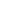 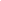 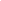 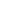 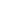 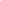 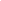 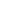 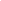 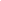 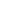 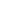 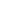 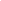 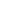 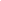 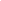 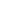 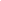 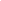 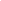 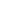 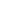 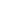 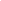 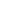 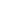 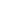 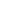 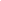 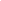 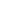 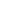 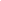 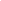 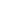 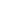 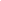 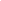 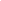 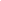 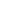 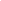 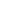 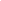 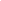 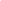 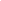 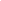 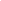 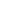 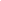 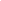 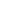 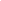 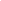 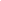 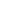 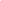 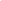 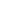 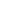 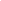 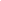 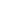 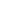 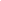 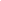 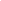 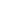 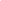 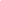 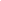 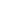 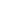 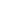 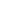 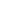 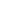 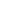 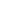 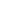 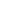 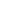 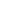 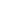 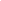 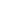 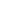 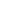 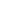 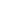 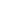 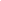 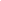 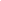 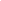 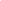 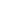 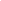 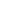 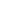 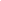 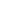 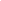 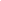 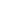 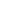 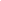 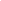 BIL.TINDAKANTANDA ( / )CATATAN1.PINJAMAN BUKU TEKSMengeluarkan arahan untuk tindakan SPBT yang selanjutnya.2.Menerima arahan serta menyelaras percetakan BMM 3Mengedarkan Borang BMM kepada murid / waris4.Mengumpul  Borang BMM yang telah dilengkapkan  murid / waris5.Membuat semakan BMM dan dokumen sokongan dan menyediakan enrolmen yang layak6.Mengadakan mesyuarat jawatankuasa SPBT untuk meluluskan murid yang layak menerima SPBT7.Memaklumkan murid / waris tentang kelulusan permohanan SPBT7.Menyediakan rumusan enrolmen murid yang layak8.Mengisi borang keperluan SPBT9.Membuat semakan borang pesanan BTBTR 190 dan Buku Stok10.Mengesahkan borang pesanan BTBTR 190 dan Buku Stok11.Menghantar borang BTBTR 190 ke Unit SPBT Jabatan Pendidikan13.URUSAN PENERIMAAN BUKU TEKSMenerima bekalan buku teks daripada pembekal. Melalui invois, sila pastikan bahawa;Kod dan nama sekolah betulJudul buku dan bilangan buku adalah sama seperti dalam BTBTR Kew. 460Buku yang dibekalkan dalam keadaan baik14.Memastikan invois diisi berdasarkan;Menurunkan tandatangan dan kad pengenalanMenulis tarikh penerimaan bukuMeletakkan cap sekolahMengisi buku penerimaan bukuMenyerahkan invois yang lengkap kepada pembekalMenyimpan salinan invois / SAP15.Menghantar pelaporan penerimaan buku teks ke Unit SPBT Jabatan Pendidikan Negeri16.URUSAN PELUPUSAN BUKU TEKSMengasing dan mengikat buku teks yang rosak. Buku Pendidikan Islam hendaklah diasingkan.17.Menyediakan bilangan naskah yang telah rosak menggunakan borang Kew.300 V 18.Melaksanakan proses pelupusan selaras dengan keperluan Akta Arkib yang sedang berkuatkuasa. 19.Mengemaskini rekod dan dokumentasi.PROSES KERJABIL.TANGGUNG JAWABPROSES KERJAPEGAWAI LAIN YANG ADA HUBUNGAN/ DIRUJUKUNDANG-UNDANG, PERATURAN DAN PUNCA KUASAPMemerima Surat Setuju Terima (SST) dan Dokumen Kontrak daripada JPN/ PPDP Menyemak Dokumen KontrakPMembuat penurunan kuasa pemantauan keperluan kontrak kepada GPK HEMPMelaksanakan pemantauan berdasarkan keperluan kontrakPSekiranya berlaku ketidakpatuhan, tindakan susulan perlu diambilGPK HEMMenyediakan laporan perkhidmatan dan penilaian prestasi. .PMembuat pengasahan laporan perkhidmatan dan penilaian prestasiPTMengantar laporan perkhidmatan dan penilaian prestasi ke JPN/PPD untuk proses pembayaranGPK HEMMerekod dan mendokumentasiCARTA ALIRTANGGUNGJAWABCARTA ALIRPROSES KERJATEMPOH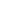 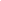 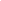 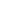 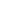 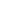 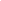 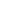 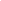 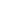 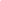 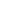 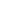 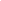 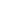 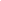 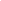 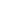 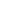 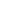 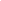 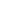 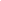 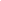 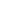 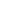 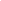 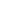 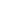 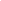 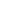 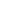 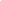 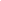 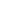 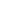 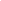 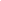 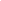 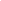 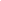 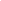 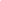 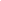 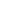 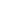 SENARAI SEMAKBIL.TINDAKANTANDA (/ )CATATAN1.Memerima Surat Setuju Terima (SST) dan Dokumen Kontrak daripada JPN/ PPD2.Menyemak Dokumen KontrakBiodataTapisan KeselamatanLaporan KesihatanSenarai Bahan3.Membuat penurunan kuasa pemantauan keperluan kontrak kepada GPK HEM4.Melaksanakan pemantauan berdasarkan keperluan kontrak5.Sekiranya berlaku ketidakpatuhan, tindakan susulan perlu diambil6.Menyediakan laporan perkhidmatan dan penilaian prestasi7.Membuat pengasahan laporan perkhidmatan dan penilaian prestasi8Mengantar laporan perkhidmatan dan penilaian prestasi ke JPN/PPD untuk proses pembayaran9Merekod dan mendokumentasiBIL.TANGGUNG JAWABPROSES KERJAPEGAWAI LAIN YANG ADA HUBUNGAN/ DIRUJUKUNDANG-UNDANG, PERATURAN DAN PUNCA KUASAPK HEM/PTMengenal pasti murid yang yang akan mendaftar masuk PKPK HEM/ PTMendapatkan dokumen kelulusan kemasukan muridPGBPK HEM/ PTMendapatkan salinan dokumen yang diperlukan seperti berikut:Salinan surat beranakSalinan kad pengenalan ibu bapa / penjagaSalinan surat nikahSurat hak penjagaan anak (jika berkaitan)Surat anak angkat (jika berkaitan)Bil air/letrik/cukai pintuPKPKPMenetapkan kemasukan murid ke kelas bersuaianGuru KelasGuru DataMenguruskan pendaftaran murid masuk melalui sistem APDMGuru KelasGuru KelasMemastikan data murid yang lengkap dan tepat melalui sistem APDMGuru Data Guru KelasMenyemak dan mengemaskini dokumen fail peribadi murid yang mengandungi:Salinan Keputusan Peperiksaan Terakhir (jika berkaitan)Buku Rekod Profil Pentaksiran SekolahBuku Rekod Kesihatan MuridKad Rawatan Perkhidmatan PergigianBuku Rekod Pencapaian Murid Program j-QafSijil-sijil PengiktirafanPK 8.Guru KelasMendaftar murid ke dalam buku daftar rasmi sekolahPK9.Guru Kelas /PTRekod dan dokumentasiPKTANGGUNGJAWABCARTA ALIRPROSES KERJATEMPOH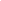 PK HEM/PTMengenal pasti murid yang yang akan mendaftar masuk 2 MinitPK HEM/ PTMendapatkan dokumen kelulusan kemasukan murid2 MinitPK HEM/ PTMendapatkan salinan dokumen yang diperlukan5 MinitPKPMenetapkan kemasukan murid ke kelas bersuaian10 MinitGuru DataMenguruskan pendaftaran murid masuk melalui sistem APDM5 MinitGuru KelasMemastikan data murid yang lengkap dan tepat melalui sistem APDM10 MinitGuru KelasMenyemak dan mengemaskini dokumen fail peribadi murid60 MinitGuru KelasMendaftar murid ke dalam buku daftar rasmi sekolah5 MinitGuru Kelas /PTRekod dan dokumentasi3 MinitBIL.TINDAKANTANDA (/ )CATATAN1.Mengenal pasti murid yang yang akan mendaftar masuk 2.Mendapatkan dokumen kelulusan kemasukan murid3.Mendapatkan salinan dokumen yang diperlukan seperti berikut:Salinan surat beranakSalinan kad pengenalan ibu bapa / penjagaSalinan surat nikahSurat hak penjagaan anak (jika berkaitan)Surat anak angkat (jika berkaitan)Bil air/letrik/cukai pintu4.Menetapkan kemasukan murid ke kelas bersuaian5.Menguruskan pendaftaran murid masuk melalui sistem APDM6.Memastikan data murid yang lengkap dan tepat melalui sistem APDM7.Menyemak dan mengemaskini dokumen fail peribadi murid yang mengandungi:Salinan Keputusan Peperiksaan Terakhir (jika berkaitan)Buku Rekod Profil Pentaksiran SekolahBuku Rekod Kesihatan MuridKad Rawatan Perkhidmatan PergigianBuku Rekod Pencapaian Murid Program j-QafSijil-sijil Pengiktirafan8.Mendaftar murid ke dalam buku daftar rasmi sekolah9.Rekod dan dokumentasiBIL.TANGGUNG JAWABPROSES KERJAPEGAWAI LAIN YANG ADA HUBUNGAN/ DIRUJUKUNDANG-UNDANG, PERATURAN DAN PUNCA KUASAPK / PTMengenal pasti murid yang akan bertukar keluarGuru KelasPK / PTMenyerahkan borang pertukaran kepada pemohonGuru AliranPK /GAB/PTMemastikan borang lengkap diisi dan maklumat tepat sebanyak 5 salinanPGAB/PTMendapatkan salinan dokumen yang diperlukan seperti berikut:Salinan surat beranakSalinan kad pengenalan ibu bapa / penjagaSalinan surat nikahSurat hak penjagaan anak (jika berkaitan)Surat anak angkat (jika berkaitan)Bil air/letrik/cukai pintu PK HEMPMengesahkan permohonan pertukaran murid keluar PK HEMPK / PTMenyerahkan dokumen permohonan yang lengkap kepada pemohon untuk proses kelulusanPKPK / PTSelepas Kelulusan Mendapatkan 1 salinan kelulusan permohonan pertukaran muridPPK /GAB/PTPenyerahan dokumen fail peribadi murid kepada pemohon yang mengandungi:Salinan Keputusan Peperiksaan TerakhirBuku Rekod Profil Pentaksiran SekolahBuku Rekod Kesihatan MuridKad Rawatan Perkhidmatan PergigianBuku Rekod Pencapaian Murid Program j-QafSijil-sijil PengiktirafanPK/Guru AliranGuru dataMengeluarkan data murid dari sekolah melalui sistem APDMGuru KelasPTRekod dan dokumentasiPK HEMTANGGUNGJAWABCARTA ALIRPROSES KERJATEMPOH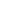 PK / PTMengenal pasti murid yang akan bertukar keluar5 MinitPK / PTMenyerahkan borang pertukaran kepada pemohon2 MinitPK /GAB/PTMemastikan borang lengkap diisi dan maklumat tepat sebanyak 5 salinan2 MinitGAB/PTMendapatkan salinan dokumen yang diperlukan3 MinitPMengesahkan permohonan pertukaran murid keluar2 MinitPK / PTMenyerahkan dokumen permohonan yang lengkap kepada pemohon untuk proses kelulusan2 MinitPK / PTSelepas Kelulusan Mendapatkan 1 salinan kelulusan permohonan pertukaran murid2 MinitPK /GAB/PTPenyerahan dokumen fail peribadi murid kepada pemohon10 MinitGuru dataMengeluarkan data murid dari sekolah melalui sistem APDM5 MinitPTRekod dan dokumentasi3 MinitBIL.TINDAKANTANDA (/ )CATATAN1.Mengenal pasti murid yang akan bertukar keluar2.Menyerahkan borang pertukaran kepada pemohon3.Memastikan borang lengkap diisi dan maklumat tepat sebanyak 5 salinan4.Mendapatkan salinan dokumen yang diperlukan seperti berikut:Salinan surat beranakSalinan kad pengenalan ibu bapa / penjagaSalinan surat nikahSurat hak penjagaan anak (jika berkaitan)Surat anak angkat (jika berkaitan)Bil air/letrik/cukai pintu 5.Mengesahkan permohonan pertukaran murid keluar 6.Menyerahkan dokumen permohonan yang lengkap kepada pemohon untuk proses kelulusan7.Selepas Kelulusan Mendapatkan 1 salinan kelulusan permohonan pertukaran murid8.Penyerahan dokumen fail peribadi murid kepada pemohon yang mengandungi:Salinan Keputusan Peperiksaan TerakhirBuku Rekod Profil Pentaksiran SekolahBuku Rekod Kesihatan MuridKad Rawatan Perkhidmatan PergigianBuku Rekod Pencapaian Murid Program   j-QafSijil-sijil Pengiktirafan9.Mengeluarkan data murid dari sekolah melalui sistem APDM10.Rekod dan dokumentasi	 BIL.TANGGUNG JAWABPROSES KERJAPEGAWAI LAIN YANG ADA HUBUNGAN/ DIRUJUKUNDANG-UNDANG, PERATURAN DAN PUNCA KUASA1.PMemberi arahan untuk melaksanakan aktiviti kokurikulumPK KOKO / GAB2.PK KOMembuat pelantikan jawatankuasa kokurikulumGAB3.PK KOMembuat perancangan tahunan dan mingguan dan penyediaan bahan kokurikulumGAB4.GABMelaksana aktiviti kokurikulum yang ditetapkanPK KOKO5.PK KOMembuat pemantauan dan penilaian kemajuan muridGAB6.GABMembuat perekodan dan analisis keputusan penilaian murid untuk tindakan penambahbaikan prestasi murid dalam kokurikulumPK KOKO7.PK KOMembuat penilaian keberkesanan aktiviti kokurikulum dan membuat penambahbaikan terhadap aktiviti kokurikulum dari masa ke semasaGAB8.GABMembuat pelaporan dan dokumentasi PK KOKOAktiviti 28 :  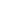 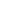 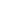 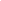 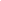 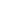 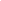 BIL.TINDAKANTANDA ( / )CATATAN1.Menerima arahan daripada P untuk melaksanakan aktiviti kokurikulum2.Melantik jawatankuasa kokurikulum3.Membuat perancangan tahunan dan mingguan dan penyediaan bahan kokurikulum4.Melaksana aktiviti kokurikulum yang ditetapkan5.Memantau dan menilai kemajuan murid6.Merekod, menganalisis dan mengambil tindakan penambahbaikan prestasi murid dalam kokurikulum7.Menilai keberkesanan aktiviti kokurikulum dan membuat penambahbaikan 8.Pelaporan dan dokumentasi	 BIL.TANGGUNG JAWABPROSES KERJAPEGAWAI LAIN YANG ADA HUBUNGAN/ DIRUJUKUNDANG-UNDANG, PERATURAN DAN PUNCA KUASA1.GABMenyediakan kertas cadangan dan mendapatkan kelulusan daripada Pengetua atau Guru BesarP2.GABMengedar dan mendapatkan kebenaran daripada waris.IBU BAPA3.GABMengadakan mesyuarat penyelarasan.PK4.GABMenyediakan dokumen bagi mendapatkan kelulusan aktiviti daripada JPN/PPD (35 Hari  sebelum tarikh lawatan).JPN/PPD5.PMengesahkan permohonan lawatan muridGAB6.GABMemberi taklimat kepada peserta lawatan dan warisPK7.GABMenyediakan arahan dan peraturan secara bertulis.PK8.GABMemaklumkan pergerakan kepada hospital/pusat kesihatan, balai polis dan JPN/PPD yang berhampiran dengan tempat lawatan.HOSPITALBALAI POLISJPNPPD9.GABMemastikan Kotak Pertolongan Cemas diperiksa,peralatan mencukupi serta sentiasa ada bersama sepanjang aktivitiPK10.GABMencatat pergerakan dalam buku logPK11.GABMembuat dan menghantar laporan  lawatan dan laporan perbelanjaan secara bertulis kepada pelulusP12.GABPerekodan dan pendokumentasianPK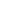 Aktiviti 29 :  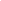 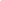 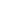 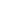 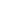 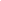 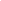 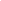 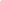 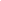 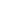 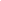 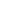 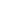 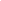 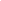 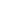 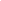 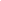 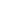 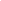 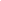 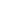 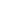 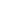 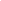 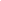 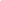 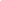 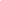 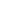 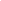 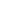 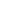 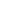 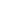 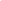 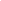 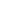 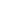 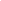 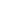 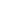 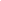 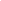 BIL.TINDAKANTANDA ( / )CATATAN1.Menyediakan kertas cadangan dan mendapatkan kelulusan daripada P2.Mengedar dan mendapatkan kebenaran daripada waris3.Mengadakan mesyuarat penyelarasan4.Menyediakan dokumen bagi mendapatkan kelulusan aktiviti daripada JPN (35 hari sebelum tarikh lawatan) 5.Mengesahkan permohonan lawatan murid6.Memberi taklimat kepada peserta lawatan dan waris7.Menyediakan arahan dan peraturan secara bertulis8.Memaklumkan pergerakan kepada hospital/pusat kesihatan, balai polis dan JPN/PPD yang berhampiran dengan tempat lawatan9.Memastikan peti kecemasan diperiksa dan sentiasa ada bersama sepanjang aktiviti10.Mencatat pergerakan dalam buku log11.Membuat dan menghantar laporan  lawatan dan laporan perbelanjaan secara bertulis kepada Pengetua atau Guru Besar12.Perekodan dan pendokumentasianBIL.BORANGKOD BORANG1.2.3.4.5.BIL.NAMA JAWATANKUASA1AJK Panitia2345.